Рабочая программа по иностранному языку (английский)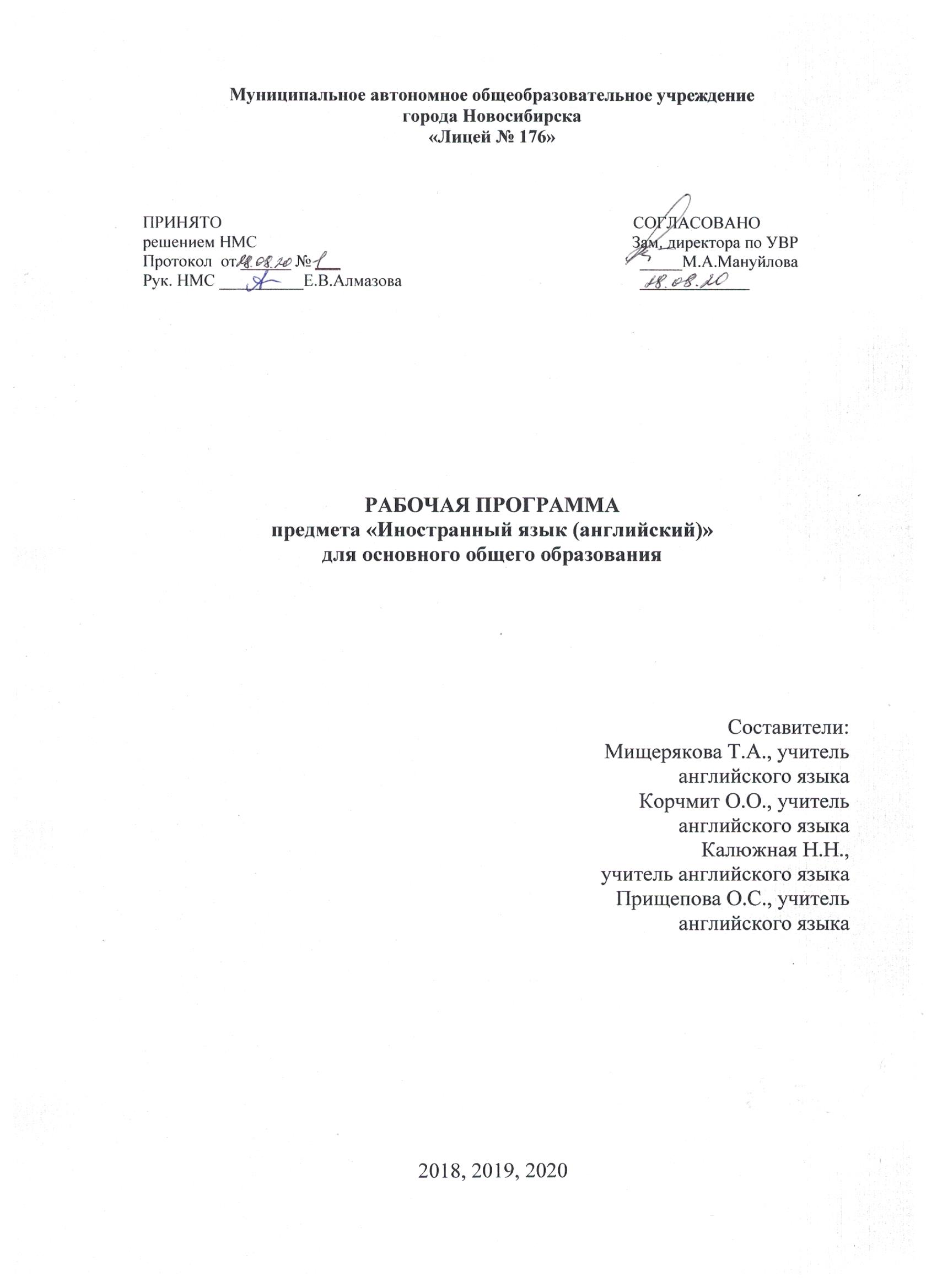 на уровень основного общего образованияРабочая программа учебного предмета «Иностранный язык (английский)» обязательной предметной области «Иностранные языки» являясь составной частью ООП ООО МАОУ «Лицей № 176», составлена  в соответствии с пунктом 18.2.2 ФГОС ООО, Положением о рабочей программе МАОУ «Лицей № 176». ООП ООО МАОУ «Лицей № 176» разработана в соответствии с ФГОС ООО и с учетом Примерной ООП ООО (www.fgosreestr.ru) (на основании пунктов 7 и 10 статьи 12 Федерального Закона от 29.12.2012 273-ФЗ «Об образовании в Российской Федерации»).Рабочая программа является нормативным документом, определяющим содержание изучения учебного предмета, достижение планируемых (личностных, метапредметных и предметных) результатов, основные виды учебной деятельности, которые определены на уровень обучения, и количество часов.Рабочая программа разработана группой учителей: Калюжная Н.Н., Корчмит О.О., Мищерякова Т.А., Прищепова О.С. на уровень основного общего образования (с 5 по 9 класс), обсуждена и принята на заседании НМС (протокол № 1), согласована с заместителем директора по учебно-воспитательной работе МАОУ «Лицей № 176». Рабочая программа содержит  4 пунктаПояснительная запискаПланируемые результаты освоения учебного предмета «Иностранный язык (английский)».Содержание учебного предмета «Иностранный язык (английский)» .Тематическое планирование с указанием количества часов, отводимых на освоение каждой темыПояснительная записка           Изучение иностранного языка в основной школе направлено на достижение следующих целей: развитие иноязычной коммуникативной компетенции в совокупности ее составляющих речевой, языковой, социокультурной/межкультурной, компенсаторной, учебно-познавательной и развитие личности учащихся посредством реализации воспитательного потенциала иностранного языка.Являясь существенным элементом культуры народа – носителя данного языка и средством передачи ее другим,  иностранный язык способствует формированию у школьников целостной картины мира. Владение иностранным языком повышает уровень гуманитарного образования школьников, способствует формированию личности и ее социальной адаптации к условиям постоянно меняющегося поликультурного, полиязычного мира.Иностранный язык расширяет лингвистический кругозор учащихся,  способствует формированию культуры общения,  содействует общему речевому развитию учащихся.В процессе изучения английского языка реализуются следующие цели:• развитие иноязычной коммуникативной компетенции (речевой, языковой, социокультурной, компенсаторной, учебно-познавательной):- речевая компетенция – совершенствование коммуникативных умений в четырех основных видах речевой деятельности (говорении, аудировании, чтении, письме);- языковая компетенция – систематизация ранее изученного материала; овладение новыми языковыми средствами в соответствии с отобранными темами и сферами общения; освоение знаний о языковых явлениях изучаемого языка, разных способах выражения мысли в родном и изучаемом языке;- социокультурная компетенция – приобщение учащихся к культуре, традициям и реалиям стран/страны изучаемого иностранного языка в рамках тем, сфер и ситуаций общения, отвечающих опыту, интересам, психологическим особенностям учащихся основной школы в 5–7 и 8–9 классах; формирование умений представлять свою страну, ее культуру в условиях иноязычного межкультурного общения;- компенсаторная компетенция – развитие умений выходить из положения в условиях дефицита языковых средств при получении и передачи иноязычной информации;- учебно-познавательная компетенция – дальнейшее развитие общих и специальных учебных умений, ознакомление с доступными учащимся способами и приемами самостоятельного изучения языков и культур, в том числе с использованием новых информационных технологий.• развитие и воспитание у школьников понимания важности иностранного языка в современном мире и потребности пользоваться им как средством общения, познания, самореализации и социальной адаптации; воспитание качеств гражданина, патриота; развитие национального самосознания, стремления к взаимопониманию между людьми разных сообществ, толерантного отношения к проявлениям другой культуры.• формирование дружелюбного и толерантного отношения к проявлениям иной культуры, уважения к личности, ценностям семьи, оптимизма и выраженной личностной позиции в восприятии мира, в развитии национального самосознания на основе знакомства с жизнью своих сверстников в других странах, с образцами литературы разных жанров, доступными для подростков с учетом достигнутого ими уровня иноязычной подготовки;• создание основы для формирования интереса к совершенствованию достигнутого уровня владения изучаемым иностранным языком, к изучению второго/третьего иностранного языка, к использованиюиностранного языка как средства, позволяющего расширять свои знания в других предметных областях;• создание основы для выбора иностранного языка как профильного предмета на ступени среднего полного образования, а в дальнейшем и в качестве сферы своей профессиональной деятельности.Основными задачами реализации содержания обучения являются:формирование и развитие коммуникативных умений в основных видах речевой деятельности;формирование и развитие языковых навыков;формирование и развитие социокультурных умений и навыков.Планируемые результаты изучения учебного предмета «Иностранный язык (английский)»Говорение. Диалогическая речьВыпускник научится вести комбинированный диалог в стандартных ситуациях неофициального общения, соблюдая нормы речевого этикета, принятые в стране изучаемого языка. Выпускник получит возможность научиться брать и давать интервью.Говорение. Монологическая речьВыпускник научится:• рассказывать о себе, своей семье, друзьях, школе, своих интересах, планах на будущее; о своём городе/селе, своей стране и странах изучаемого языка с опорой на зрительную наглядность и/или вербальные опоры (ключевые слова, план, вопросы);• описывать события с опорой на зрительную наглядность и/или вербальные опоры (ключевые слова, план, вопросы);• давать краткую характеристику реальных людей и литературных персонажей; • передавать основное содержание прочитанного текста с опорой или без опоры на текст/ключевые слова/план/вопросы.Выпускник получит возможность научиться:• делать сообщение на заданную тему на основе прочитанного;• комментировать факты из прочитанного/прослушанного текста, аргументировать своё отношение к прочитанному/прослушанному;• кратко высказываться без предварительной подготовки на заданную тему в соответствии с предложенной ситуацией общения;• кратко излагать результаты выполненной проектной работы.АудированиеВыпускник научится:• воспринимать на слух и понимать основное содержание несложных аутентичных текстов, содержащих некоторое количество неизученных языковых явлений;• воспринимать на слух и понимать значимую/нужную/запрашиваемую информацию в аутентичных текстах, содержащих как изученные языковые явления, так и некоторое количество неизученных языковых явлений. Выпускник получит возможность научиться:• выделять основную мысль в воспринимаемом на слух тексте;• отделять в тексте, воспринимаемом на слух, главные факты от второстепенных;• использовать контекстуальную или языковую догадку при восприятии на слух текстов, содержащих незнакомые слова;• игнорировать незнакомые языковые явления, несущественные для понимания основного содержания воспринимаемого на слух текста.ЧтениеВыпускник научится:• читать и понимать основное содержание несложных аутентичных текстов, содержащих некоторое количество неизученных языковых явлений;• читать и выборочно понимать значимую/нужную/запрашиваемую информацию в несложных аутентичных текстах, содержащих некоторое количество неизученных языковых явлений.Выпускник получит возможность научиться:• читать и полностью понимать несложные аутентичные тексты, построенные в основном на изученном языковом материале;• догадываться о значении незнакомых слов по сходству с русским/родным языком, по словообразовательным элементам, по контексту;• игнорировать в процессе чтения незнакомые слова, не мешающие понимать основное содержание текста;• пользоваться сносками и лингвострановедческим справочником.Письменная речьВыпускник научится:• заполнять анкеты и формуляры в соответствии с нормами, принятыми в стране изучаемого языка;• писать личное письмо в ответ на письмо-стимул с употреблением формул речевого этикета, принятых в стране изучаемого языка.Выпускник получит возможность научиться:• делать краткие выписки из текста с целью их использования в собственных устных высказываниях; • составлять план/тезисы устного или письменного сообщения;• кратко излагать в письменном виде результаты своей проектной деятельности;• писать небольшие письменные высказывания с опорой на образец. Языковая компетентность (владение языковыми средствами)Фонетическая сторона речиВыпускник научится:• различать на слух и адекватно, без фонематических ошибок, ведущих к сбою коммуникации, произносить все звуки английского языка;• соблюдать правильное ударение в изученных словах;• различать коммуникативные типы предложения по интонации;• адекватно, без ошибок, ведущих к сбою коммуникации, произносить фразы с точки зрения их ритмико-интонационных особенностей, в том числе соблюдая правило отсутствия фразового ударения на служебных словах.Выпускник получит возможность научиться:• выражать модальные значения, чувства и эмоции с помощью интонации;• различать на слух британские и американские варианты английского языка.ОрфографияВыпускник научится правильно писать изученные слова.Выпускник получит возможность научиться сравнивать и анализировать буквосочетания английского языка и их транскрипцию.Лексическая сторона речиВыпускник научится:• узнавать в письменном и звучащем тексте изученные лексические единицы (слова, словосочетания, реплики-клише речевого этикета), в том числе многозначные, в пределах тематики основной школы;• употреблять в устной и письменной речи в их основном значении изученные лексические единицы (слова, словосочетания, реплики-клише речевого этикета), в том числе многозначные, в пределах тематики основной школы в соответствии с решаемой коммуникативной задачей;• соблюдать существующие в английском языке нормы лексической сочетаемости;• распознавать и образовывать родственные слова с использованием основных способов словообразования (аффиксации, конверсии) в пределах тематики основной школы в соответствии с решаемой коммуникативной задачей.Выпускник получит возможность научиться:• употреблять в речи в нескольких значениях многозначные слова, изученные в пределах тематики основной школы; • находить различия между явлениями синонимии и антонимии;• распознавать принадлежность слов к частям речи по определённым признакам (артиклям, аффиксам и др.);• использовать языковую догадку в процессе чтения и аудирования (догадываться о значении незнакомых слов по контексту и по словообразовательным элементам).Грамматическая сторона речиВыпускник научится: • оперировать в процессе устного и письменного общения основными синтаксическими конструкциями и морфологическими формами английского языка в соответствии с коммуникативной задачей в коммуникативно-значимом контексте;• распознавать и употреблять в речи:— различные коммуникативные типы предложений: утвердительные, отрицательные, вопросительные (общий, специальный, альтернативный, разделительный вопросы), побудительные (в утвердительной и отрицательной форме);— распространённые простые предложения, в том числе с несколькими обстоятельствами, следующими в определённом порядке (We moved to a new house last year);— предложения с начальным It (It’s cold. It’s five o’clock. It’s interesting. It’s winter);— предложения с начальным There + to be (There are a lot of trees in the park);— сложносочинённые предложения с сочинительными союзами and, but, or;— косвенную речь в утвердительных и вопросительных предложениях в настоящем и прошедшем времени;— имена существительные в единственном и множественном числе, образованные по правилу и исключения;— имена существительные c определённым/неопределённым/нулевым артиклем;— личные, притяжательные, указательные, неопределённые, относительные, вопросительные местоимения;— имена прилагательные в положительной, сравнительной и превосходной степени, образованные по правилу и исключения, а также наречия, выражающие количество (many/much, few/a few, little/a little);— количественные и порядковые числительные;— глаголы в наиболее употребительных временны2х формах действительного залога: Present Simple, Future Simple и Past Simple, Present и Past Continuous, Present Perfect;— глаголы в следующих формах страдательного залога: Present Simple Passive, Past Simple Passive;— различные грамматические средства для выражения будущего времени: Simple Future, to be going to, Present Continuous;— условные предложения реального характера (Conditional I — If I see Jim, I’ll invite him to our school party);— модальные глаголы и их эквиваленты (may, can, be able to, must, have to, should, could).Выпускник получит возможность научиться:• распознавать сложноподчинённые предложения с придаточными: времени с союзами for, since, during; цели с союзом so that; условия с союзом unless; определительными с союзами who, which, that;• распознавать в речи предложения с конструкциями as … as; not so … as; either … or; neither … nor;• распознавать в речи условные предложения нереального характера (Conditional II — If I were you, I would start learning French);• использовать в речи глаголы во временны́х формах действительного залога: Past Perfect, Present Perfect Continuous, Future-in-the-Past;• употреблять в речи глаголы в формах страдательного залога: Future Simple Passive, Present Perfect Passive;• распознавать и употреблять в речи модальные глаголы need, shall, might, would.Личностные, метапредметные, предметные результаты  освоения учебного предмета8 класс  Содержание учебного предмета «Иностранный язык (английский)»Межличностные взаимоотношения в семье, со сверстниками; решение конфликтных ситуаций. Внешность и черты характера человека.  Досуг и увлечения (чтение, кино, театр, музеи, музыка). Виды отдыха, путешествия. Молодёжная мода. Покупки.Здоровый образ жизни: режим труда и отдыха, спорт, сбалансированное питание, отказ от вредных привычек.Школьное образование, школьная жизнь, изучаемые предметы и отношение к ним. Переписка с зарубежными сверстниками. Каникулы в различное время года.Мир профессий. Проблемы выбора профессии. Роль иностранного языка в планах на будущее.Вселенная и человек. Природа: флора и фауна. Проблемы экологии. Защита окружающей среды. Климат, погода. Уcловия проживания в городской/сельской местности. Транспорт.Средства массовой информации и коммуникации (пресса, телевидение, радио, Интернет).Страна/страны изучаемого языка и родная страна, их географическое положение, столицы и крупные города, регионы, достопримечательности, культурные особенности (национальные праздники, знаменательные даты, традиции, обычаи), страницы истории, выдающиеся люди, их вклад в науку и мировую культуру.Тематическое планирование с указанием количества часов, отводимых на освоение каждой темы5 класс105 часов в год, 3 часа в неделю.6 класс105 часов в год, 3 часа в неделю               7 класс            105 часов  в год,  3 часа в неделюТематическое планирование             8 класс          105 часов в год,  3 часа в неделю                  9 класс           102 часа в год,  3 часа в неделю5 классБазовый уровеньПовышенный уровеньЛичностные УУД-формирование коммуникативной компетенции-стремление к осознанию культуры своего народа-- совершенствование коммуникативной компетенции-развитие целеустремленности, инициативности, креативности-уважение к народам мира  и толерантное отношение  к проявлениям иной культурыПредметные УУДговорениерассказывать о себе, своей семье, сообщать краткие сведения о своем городе/селе, о своей стране и стране изучаемого языка;-делать краткие сообщения, передавать основное содержание, основную мысль прочитанного или услышанного. аудирование-понимать основное содержание кратких, несложных аутентичных прагматических текстов и выделять для себя значимую информацию;чтение--читать несложные аутентичные тексты разных жанров с полным и точным пониманием, -читать текст с выборочным пониманием нужной или интересующей информации;письменная речь-заполнять анкеты и формуляры;говорение-рассказывать о друзьях, своих интересах и планах на будущее, сообщать краткие сведения  о своей стране и стране изучаемого языка;-описывать события/явления (в рамках пройденных тем). аудирование-понимать основное содержание несложных аутентичных текстов, относящихся к разным коммуникативным типам речи (сообщение/рассказ), уметь определить тему текста, выделить главные факты в тексте, опуская второстепенные.чтение-читать аутентичные с пониманием основного содержания (определять тему, выделять основную мысль, выделять главные факты, устанавливать логическую последовательность основных фактов текста);письменная речь-писать поздравления, личные письма с опорой на образец.Познавательные УУД-развивать основы ознакомительного, поискового, изучающего и усваивающего чтения-структурировать тексты с выделением главного и второстепенного-объяснять явления и процессы-обобщать, сравнивать , классифицировать понятия, процессы, явления-основам рефлексивного чтения;-ставить проблему;Регулятивные УУД- целеполагание-контролировать свое рабочее время-оценивать правильность выполнения действий-анализировать условия достижений цели-прогнозировать будущих событий и развития процесса-самостоятельно ставить новые учебные цели и задачи;-построению жизненных планов во временно2й перспективе;Коммуникативные УУД-учитывать разные мнения и стремиться к координации различных позиций в сотрудничестве;-формулировать собственное мнение и позицию, аргументировать и координировать её с позициями партнёров в сотрудничестве при выработке общего решения в совместной деятельности;-учитывать и координировать отличные от собственной позиции других людей в сотрудничестве;-учитывать разные мнения и интересы и обосновывать собственную позицию;ИКТ-осуществлять фиксацию изображений и звуков в ходе процесса обсуждения, проведения эксперимента, природного процесса, фиксацию хода и результатов проектной деятельности;-создавать текст на иностранном языке с использованием слепого десятипальцевого клавиатурного письма;-организовывать сообщения в виде линейного или включающего ссылки представления для самостоятельного просмотра через браузер;-различать творческую и техническую фиксацию звуков и изображений;-использовать возможности ИКТ в творческой деятельности;-использовать компьютерные инструменты, упрощающие расшифровку аудиозаписей;- проектировать дизайн сообщений в соответствии с задачами и средствами доставки;-понимать сообщения, используя при их восприятии внутренние и внешние ссылки, различные инструменты поиска, справочные источники.Смысловое чтение-ориентироваться в содержании текста и понимать его целостный смысл:— определять главную тему, общую цель или назначение текста;— выбирать из текста или придумать заголовок, соответствующий содержанию и общему смыслу текста;— формулировать тезис, выражающий общий смысл текста;- структурировать текст, используя нумерацию страниц, списки, ссылки, оглавление; проводить проверку правописания; использовать в тексте таблицы, изображения;-откликаться на содержание текста:— связывать информацию, обнаруженную в тексте, со знаниями из других источников;— оценивать утверждения, сделанные в тексте, исходя из своих представлений о мире;— находить доводы в защиту своей точки зрения;-анализировать изменения своего эмоционального состояния в процессе чтения, получения и переработки полученной информации и её осмысления;-выявлять имплицитную информацию текста на основе сопоставления иллюстративного материала с информацией текста, анализа подтекста (использованных языковых средств и структуры текста);- критически относиться к рекламной информации;Проектная деятельность-планировать и выполнять учебное исследование и учебный проект, используя оборудование, модели, методы и приёмы, адекватные исследуемой проблеме;-использовать догадку, озарение, интуицию;6 классБазовый уровеньПовышенный уровеньЛичностные УУД-формирование коммуникативной компетенции-формирование дружелюбного и толерантного отношения к ценностям иных культур (на примере культур народов англоязычных стран.-- совершенствование коммуникативной компетенции-формирование оптимизма и выраженной личностной позиции в восприятии мира, в развитии национального самосознания на основе знакомства с жизнью своих сверстников в странах англоязычного  региона.Предметные УУДговорениерассказывать о себе, своей семье, сообщать краткие сведения о своем городе/селе, о своей стране и стране изучаемого языка;-делать краткие сообщения, передавать основное содержание, основную мысль прочитанного или услышанного. аудирование-понимать основное содержание несложных аутентичных текстов, относящихся к разным коммуникативным типам речи (сообщение/рассказ), -уметь определить тему текста, выделить главные факты в тексте, опуская второстепенные.чтение-читать текст с выборочным пониманием нужной или интересующей информации;письменная речь-заполнять анкеты и формуляры;говорение-рассказывать о друзьях, своих интересах и планах на будущее, сообщать краткие сведения  о своей стране и стране изучаемого языка;-описывать события/явления (в рамках пройденных тем). аудирование-понимать основное содержание кратких, несложных аутентичных прагматических текстов и выделять для себя значимую информацию;чтение-читать аутентичные с пониманием основного содержания (определять тему, выделять основную мысль, выделять главные факты, устанавливать логическую последовательность основных фактов текста);-читать несложные аутентичные тексты разных жанров с полным и точным пониманием, -писать поздравления, личные письма с опорой на образец.Познавательные УУД-развивать основы ознакомительного, поискового, изучающего и усваивающего чтения-давать определение понятиям-основам рефлексивного чтения;-ставить проблему, аргументировать её актуальность;Регулятивные УУД-целеполагание, включая постановку новых целей-самостоятельно анализировать условия достижения цели на основе учёта выделенных учителем ориентиров действия в новом учебном материале;-основам прогнозирования как предвидения будущих событий и развития процесса.-при планировании достижения целей самостоятельно, полно и адекватно учитывать условия и средства их достижения; -выделять альтернативные способы достижения цели и выбирать наиболее эффективный способ;Коммуникативные УУД-устанавливать и сравнивать разные точки зрения, прежде чем принимать решения и делать выбор;-аргументировать свою точку зрения, спорить и отстаивать свою позицию не враждебным для оппонентов образом;-понимать относительность мнений и подходов к решению проблемы;-продуктивно разрешать конфликты на основе учёта интересов и позиций всех участников, поиска и оценки альтернативных способов разрешения конфликтов; договариваться и приходить к общему решению в совместной деятельности, в том числе в ситуации столкновения интересов;ИКТ-учитывать смысл и содержание деятельности при организации фиксации, выделять для фиксации отдельные элементы объектов и процессов, обеспечивать качество фиксации существенных элементов;-сканировать текст и осуществлять распознавание сканированного текста;-работать с особыми видами сообщений: диаграммами, картами (географические, хронологические)-различать творческую и техническую фиксацию звуков и изображений;-использовать возможности ИКТ в творческой деятельности, связанной с искусством;-использовать компьютерные инструменты, упрощающие расшифровку аудиозаписей;- проектировать дизайн сообщений в соответствии с задачами и средствами доставки;-понимать сообщения, используя при их восприятии внутренние и внешние ссылки, различные инструменты поиска, справочные источники.Смысловое чтение-ориентироваться в содержании текста и понимать его целостный смысл:— предвосхищать содержание предметного плана текста по заголовку и с опорой на предыдущий опыт;— объяснять порядок частей/инструкций, содержащихся в тексте;—сопоставлять основные текстовые и внетекстовые компоненты: обнаруживать соответствие между частью текста и его общей идеей, сформулированной вопросом, объяснять назначение карты, рисунка, пояснять части графика или таблицы и т. д.;-преобразовывать текст, используя новые формы представления информации: формулы, графики, диаграммы, таблицы;-откликаться на форму текста: оценивать не только содержание текста, но и его форму, а в целом — мастерство его исполнения;-анализировать изменения своего эмоционального состояния в процессе чтения, получения и переработки полученной информации и её осмысления;-выявлять имплицитную информацию текста на основе сопоставления иллюстративного материала с информацией текста, анализа подтекста (использованных языковых средств и структуры текста);- критически относиться к рекламной информации;Проектная деятельность-выбирать и использовать методы, релевантные рассматриваемой проблеме;-распознавать и ставить вопросы, ответы на которые могут быть получены путём научного исследования, отбирать адекватные методы исследования, формулировать вытекающие из исследования выводы-самостоятельно задумывать, планировать и выполнять учебное исследование, учебный и социальный проект;7 классБазовый уровеньПовышенный уровеньЛичностные УУД-формирование коммуникативной компетенции-расширение и систематизация знаний об английском языке, -совершенствование коммуникативной компетенции.-расширение лингвистического кругозора и лексического запаса.Предметные УУДговорение- начинать, поддерживать и заканчивать разговор;- обращаться с просьбой и выражать готовность/отказ ее выполнить- передавать содержание, основную мысль прочитанного с опорой на текст;Аудирование- понимать основное содержание коротких, несложных аутентичных текстов и выделять значимую информацию;  чтение-определять тему, основную мысль, выделять главные факты, устанавливать логическую последовательность;- понимать общее содержание прочитанного с выделением основного смысла, идеи;- извлекать из прочитанного необходимую информацию;- выражать свое мнение по прочитанному;письмо- заполнять анкеты и формуляры;говорение- выражать точку зрения и соглашаться/не соглашаться с ней, выражать сомнение.- выражать чувства эмоции;- делать сообщение в связи с прочитанным/прослушанным текстом;Аудирование-понимать тексты, относящиеся к разным коммуникативным типам речи ( сообщения, рассказ, диалог);Чтение-читать несложные аутентичные тексты разных стилей с полным пониманием, использую языковую догадку, анализ, выражать свое мнение;- делать сообщение в связи с прочитанным/прослушанным текстом;письмо- писать поздравления, личные письма с опорой на образец: расспрашивать адресата о его жизни и делах, сообщать то же о себе.Познавательные УУД-развивать основы ознакомительного, поискового, изучающего и усваивающего чтения-осуществлять расширенный поиск информации с использованием ресурсов библиотек и Интернета;-делать умозаключения (индуктивное и по аналогии) и выводы на основе аргументации.Регулятивные УУД-планировать пути достижения целей;- устанавливать целевые приоритеты;- уметь самостоятельно контролировать своё время и управлять им;-основам саморегуляции в учебной и познавательной деятельности в форме осознанного управления своим поведением и деятельностью, направленной на достижение поставленных целей;-осуществлять познавательную рефлексию в отношении действий по решению учебных и познавательных задач;Коммуникативные УУД-задавать вопросы, необходимые для организации собственной деятельности и сотрудничества с партнёром;-осуществлять взаимный контроль и оказывать в сотрудничестве необходимую взаимопомощь;-брать на себя инициативу в организации совместного действия (деловое лидерство);-оказывать поддержку и содействие тем, от кого зависит достижение цели в совместной деятельности;ИКТ-выбирать технические средства ИКТ для фиксации изображений и звуков в соответствии с поставленной целью;-осуществлять редактирование и структурирование текста в соответствии с его смыслом средствами текстового редактора;-проводить деконструкцию сообщений, выделение в них структуры, элементов и фрагментов;-различать творческую и техническую фиксацию звуков и изображений;-использовать возможности ИКТ в творческой деятельности, связанной с искусством;-использовать компьютерные инструменты, упрощающие расшифровку аудиозаписей;- проектировать дизайн сообщений в соответствии с задачами и средствами доставки;-понимать сообщения, используя при их восприятии внутренние и внешние ссылки, различные инструменты поиска, справочные источники.Смысловое чтение-находить в тексте требуемую информацию (пробегать текст глазами, определять его основные элементы, сопоставлять формы выражения информации в запросе и в самом тексте, устанавливать, являются ли они тождественными или синонимическими, находить необходимую единицу информации в тексте);-интерпретировать текст:— сравнивать и противопоставлять заключённую в тексте информацию разного характера;- на основе имеющихся знаний, жизненного опыта подвергать сомнению достоверность имеющейся информации, обнаруживать недостоверность получаемой информации, пробелы в информации и находить пути восполнения этих пробелов;-анализировать изменения своего эмоционального состояния в процессе чтения, получения и переработки полученной информации и её осмысления;-выявлять имплицитную информацию текста на основе сопоставления иллюстративного материала с информацией текста, анализа подтекста (использованных языковых средств и структуры текста);-находить способы проверки противоречивой информации;Проектная деятельность-использовать такие математические методы и приёмы, как абстракция и идеализация, доказательство, доказательство от противного, доказательство по аналогии, опровержение, контрпример, индуктивные и дедуктивные рассуждения, построение и исполнение алгоритма;• использовать такие естественно-научные методы и приёмы, как наблюдение, постановка проблемы, эксперимент, теоретическое обоснование;-использовать такие естественно-научные методы и приёмы, как абстрагирование от привходящих факторов, проверка на совместимость с другими известными фактами;-использовать некоторые методы получения знаний, характерные для социальных и исторических наук: анкетирование, моделирование, поиск исторических образцов;Базовый уровеньПовышенный уровеньЛичностные УУД-формирование коммуникативной компетенции-создание основы для формирования интереса к совершенствованию достигнутого уровня владения английским языком;-создавать текст на основе расшифровки аудиозаписи, в том числе нескольких участников обсуждения, осуществлять письменное смысловое резюмирование высказываний в ходе обсуждения;-совершенствование коммуникативной компетенции.-дальнейшее овладение общей речевой культурой, в том числе в условиях англо-русского языкового и культурного контраста;-создание основы для формирования интереса к  изучению третьего иностранного языка, к использованию английского языка как средства получения информации, позволяющей расширять свои знания в других предметных областях.Предметные УУДговорение- начинать, вести/поддерживать и заканчивать беседу в стандартных ситуациях общения, соблюдая нормы речевого этикета, при необходимости переспрашивая, уточняя;рассказывать о себе, своей семье, друзьях, своих интересах и планах на будущее, сообщать краткие сведения о своем городе/селе, о своей стране и стране изучаемого языка;-делать краткие сообщения, описывать события/явления (в рамках пройденных тем), передавать основное содержание, основную мысль прочитанного или услышанного, выражать свое отношение к прочитанному/услышанному, давать краткую характеристику персонажей;аудирование-понимать основное содержание кратких, несложных аутентичных прагматических текстов (прогноз погоды, программы теле/радио передач, объявления на вокзале/в аэропорту) и выделять для себя значимую информацию;-понимать основное содержание несложных аутентичных текстов, относящихся к разным коммуникативным типам речи (сообщение/рассказ), чтение-ориентироваться в иноязычном тексте: прогнозировать его содержание по заголовку;-читать аутентичные тексты разных жанров преимущественно с пониманием основного содержания (определять тему, выделять основную мысль, выделять главные факты, опуская второстепенные, устанавливать логическую последовательность основных фактов текста);- читать текст с выборочным пониманием нужной или интересующей информации;письменная речь-заполнять анкеты и формуляры;говорение-расспрашивать собеседника и отвечать на его вопросы, высказывая свое мнение, просьбу, отвечать на предложение собеседника согласием/отказом, опираясь на изученную тематику и усвоенный лексико-грамматический материал;-использовать перифраз, синонимичные средства в процессе устного общения;аудирование-понимать основное содержание несложных аутентичных текстов, относящихся к разным коммуникативным типам речи (сообщение/рассказ), уметь определить тему текста, выделить главные факты в тексте, опуская второстепенные;-использовать переспрос, просьбу повторить;чтение-читать несложные аутентичные тексты разных жанров с полным и точным пониманием, используя различные приемы смысловой переработки текста (языковую догадку, анализ, выборочный перевод), оценивать полученную информацию, выражать свое мнение;письменная речь-писать поздравления, личные письма с опорой на образец: расспрашивать адресата о его жизни и делах, сообщать то же о себе, выражать благодарность, просьбу, употребляя формулы речевого этикета, принятые в странах изучаемого языка;Познавательные УУД-развивать основы ознакомительного, поискового, изучающего и усваивающего чтения-основам реализации проектно-исследовательской деятельности;-самостоятельно проводить исследование на основе применения методов наблюдения и эксперимента;Регулятивные УУД-адекватно самостоятельно оценивать правильность выполнения действия и вносить необходимые коррективы в исполнение как в конце действия, так и по ходу его реализации;-прогнозировать будущих событий и развития процесса-адекватно оценивать объективную трудность как меру фактического или предполагаемого расхода ресурсов на решение задачи;-адекватно оценивать свои возможности достижения цели определённой сложности в различных сферах самостоятельной деятельности;Коммуникативные УУД-организовывать и планировать учебное сотрудничество с учителем и сверстниками, определять цели и функции участников, способы взаимодействия; планировать общие способы работы;- осуществлять контроль, коррекцию, оценку действий партнёра, уметь убеждать;-в процессе коммуникации достаточно точно, последовательно и полно передавать партнёру необходимую информацию как ориентир для построения действия;-вступать в диалог, а также участвовать в коллективном обсуждении проблем, участвовать в дискуссии и аргументировать свою позицию, владеть монологической и диалогической формами речи в соответствии с грамматическими и синтаксическими нормами родного языка;ИКТ-проводить обработку цифровых фотографий с использованием возможностей специальных компьютерных инструментов, создавать презентации на основе цифровых фотографий;-использовать при восприятии сообщений внутренние и внешние ссылки;-различать творческую и техническую фиксацию звуков и изображений;-использовать возможности ИКТ в творческой деятельности, связанной с искусством;-использовать компьютерные инструменты, упрощающие расшифровку аудиозаписей.- проектировать дизайн сообщений в соответствии с задачами и средствами доставки;-понимать сообщения, используя при их восприятии внутренние и внешние ссылки, различные инструменты поиска, справочные источники (включая двуязычные).Смысловое чтение- решать учебно-познавательные и учебно-практические задачи, требующие полного и критического понимания текста:— определять назначение разных видов текстов;— ставить перед собой цель чтения, направляя внимание на полезную в данный момент информацию;— различать темы и подтемы специального текста;— выделять не только главную, но и избыточную информацию;-интерпретировать текст:— обнаруживать в тексте доводы в подтверждение выдвинутых тезисов;— делать выводы из сформулированных посылок;- в процессе работы с одним или несколькими источниками выявлять содержащуюся в них противоречивую, конфликтную информацию;-анализировать изменения своего эмоционального состояния в процессе чтения, получения и переработки полученной информации и её осмысления;-выявлять имплицитную информацию текста на основе сопоставления иллюстративного материала с информацией текста, анализа подтекста (использованных языковых средств и структуры текста);- определять достоверную информацию в случае наличия противоречивой или конфликтной ситуации.Проектная деятельность- ясно, логично и точно излагать свою точку зрения, использовать языковые средства, адекватные обсуждаемой проблеме;-отличать факты от суждений, мнений и оценок, критически относиться к суждениям, мнениям, оценкам, реконструировать их основания;- целенаправленно и осознанно развивать свои коммуникативные способности, осваивать новые языковые средства;9 классБазовый уровеньПовышенный уровеньЛичностные УУД-формирование коммуникативной компетенции-создание основы для формирования интереса к совершенствованию достигнутого уровня владения английским языком, в том числе на основе самонаблюдения и самооценкидостижение допорогового уровня иноязычной коммуникативной компетенции;-дальнейшее овладение общей речевой культурой, в том числе в условиях англо-русского языкового и культурного контраста;Предметные УУДговорение-начинать, вести/поддерживать  и заканчивать беседу в стандартных ситуациях общения, соблюдая нормы речевого этикета, при необходимости переспрашивая, уточняя;-расспрашивать собеседника и отвечать на его вопросы, высказывая свое мнение, просьбу, отвечать на предложение собеседника согласием / отказом, опираясь на изученную тематику и усвоенный лексико-грамматический материал;-делать краткие сообщения, описывать события / явления (в рамках пройденных тем), передавать основное содержание, основную мысль прочитанного или услышанного, выражать свое отношение к прочитанному / услышанномуаудирование-понимать основное содержание кратких, несложных аутентичных прагматических текстов (прогноз погоды, программы теле/радио передач, объявления на вокзале / аэропорту) и выделять для себя значимую информацию;-понимать основное содержание несложных аутеничных текстов, относящихся к разным коммуникационным типам речи (сообщение/рассказ), уметь определить тему текста, выделить главные факты в тексте, опуская второстепенные;чтение -ориентироваться в иноязычном тексте: прогнозировать его содержание по заголовку;-читать аутентичные тексты разных жанров преимущественно с пониманием основного содержания (определять тему, выделять основную мысль, выделять главные факты, опуская второстепенные, устанавливать логическую последовательность основных фактов текста);-читать текст с выборочным пониманием нужной информации или интересующей информации;письменная речь -заполнять анкеты и формуляры;говорение-делать краткие сообщения, описывать события / явления (в рамках пройденных тем), передавать основное содержание, основную мысль прочитанного или услышанного, выражать свое отношение к прочитанному / услышанному, давать краткую характеристику персонажей;-использовать перефраз, синонимичные средства в процессе устного общения;аудирование- использовать переспрос, просьбу повторить;чтение -читать несложные аутентичные тексты разных жанров с полным и точным пониманием, используя различные приемы смысловой переработки текста (языковую догадку, анализ, выборочный перевод), оценивать полученную информацию, выражать свое мнение;письменная речь -писать поздравления, личные письма с опорой на образец; расспрашивать адресата о его жизни и делах, сообщать то же о себе, выражать благодарность, просьбу, употребляя формулы речевого этикета, принятые в стране изучаемого языка.Познавательные УУД-развивать основы ознакомительного, поискового, изучающего и усваивающего чтения- проводить наблюдение и эксперимент под руководством учителя;-выдвигать гипотезы о связях и закономерностях событий, процессов, объектов;-организовывать исследование с целью проверки гипотез;Регулятивные УУД-принимать решения в проблемной ситуации на основе переговоров;- осуществлять констатирующий и предвосхищающий контроль по результату и по способу действия; актуальный контроль на уровне произвольного внимания;-основам саморегуляции эмоциональных состояний;-прилагать волевые усилия и преодолевать трудности и препятствия на пути достижения целей.Коммуникативные УУД-работать в группе — устанавливать рабочие отношения, эффективно сотрудничать и способствовать продуктивной кооперации; интегрироваться в группу сверстников и строить продуктивное взаимодействие со сверстниками и взрослыми;-использовать адекватные языковые средства для отображения своих чувств, мыслей, мотивов и потребностей;-следовать морально-этическим и психологическим принципам общения и сотрудничества на основе уважительного отношения к партнёрам, внимания к личности другого, адекватного межличностного восприятия, готовности адекватно реагировать на нужды других, в частности оказывать помощь и эмоциональную поддержку партнёрам в процессе достижения общей цели совместной деятельности;-устраивать эффективные групповые обсуждения и обеспечивать обмен знаниями между членами группы для принятия эффективных совместных решений;ИКТ-проводить обработку цифровых звукозаписей с использованием возможностей специальных компьютерных инструментов, проводить транскрибирование цифровых звукозаписей;- использовать средства орфографического и синтаксического контроля текста на иностранном языке;-формулировать вопросы к сообщению, создавать краткое описание сообщения; цитировать фрагменты сообщения;-различать творческую и техническую фиксацию звуков и изображений;-использовать возможности ИКТ в творческой деятельности, связанной с искусством;-использовать компьютерные инструменты, упрощающие расшифровку аудиозаписей;- проектировать дизайн сообщений в соответствии с задачами и средствами доставки;-понимать сообщения, используя при их восприятии внутренние и внешние ссылки, различные инструменты поиска, справочные источники (включая двуязычные).Смысловое чтение- решать учебно-познавательные и учебно-практические задачи, требующие полного и критического понимания текста: — прогнозировать последовательность изложения идей текста;— сопоставлять разные точки зрения и разные источники информации по заданной теме;— выполнять смысловое свёртывание выделенных фактов и мыслей;— формировать на основе текста систему аргументов (доводов) для обоснования определённой позиции;— понимать душевное состояние персонажей текста, сопереживать им;-интерпретировать текст:— выводить заключение о намерении автора или главной мысли текста;-использовать полученный опыт восприятия информационных объектов для обогащения чувственного опыта, высказывать оценочные суждения и свою точку зрения о полученном сообщении (прочитанном тексте).-анализировать изменения своего эмоционального состояния в процессе чтения, получения и переработки полученной информации и её осмысления;-выявлять имплицитную информацию текста на основе сопоставления иллюстративного материала с информацией текста, анализа подтекста (использованных языковых средств и структуры текста);- определять достоверную информацию в случае наличия противоречивой или конфликтной ситуации.Проектная деятельность-видеть и комментировать связь научного знания и ценностных установок, моральных суждений при получении, распространении и применении научного знания.-осознавать свою ответственность за достоверность полученных знаний, за качество выполненного проекта.ТемаКоличество часовКоличество часовШкольное образование, школьная жизнь, изучаемые предметы и отношение к ним. Переписка с зарубежными сверстниками. Каникулы в различное время года.( 10 часов)Школьное образование, школьная жизнь, изучаемые предметы и отношение к ним. Переписка с зарубежными сверстниками. Каникулы в различное время года.( 10 часов)Школьное образование, школьная жизнь, изучаемые предметы и отношение к ним. Переписка с зарубежными сверстниками. Каникулы в различное время года.( 10 часов)Школьные предметыШкольные предметы1Школьное образование Артикли a/anШкольное образование Артикли a/an1Школьное образование. Личные местоимения.Школьное образование. Личные местоимения.1Школьное образование. Глагол to beШкольное образование. Глагол to be1Школьное образование. Глагол to beШкольное образование. Глагол to be1Любимые предметыЛюбимые предметы1          Школьное образование в Великобритании. Общение в школе           Школьное образование в Великобритании. Общение в школе 1Межличностные отношения в  класссеМежличностные отношения в  класссе1Школьная жизнь российских школьниковШкольная жизнь российских школьников1Урок-обобщение по теме «Школьное образование»Урок-обобщение по теме «Школьное образование»1Контрольная работа  по теме «Школьное обучение»Контрольная работа  по теме «Школьное обучение»1Межличностные взаимоотношения в семье, со сверстниками; решение конфликтных ситуаций. Внешность и черты характера человека. (11 часов)Межличностные взаимоотношения в семье, со сверстниками; решение конфликтных ситуаций. Внешность и черты характера человека. (11 часов)Межличностные взаимоотношения в семье, со сверстниками; решение конфликтных ситуаций. Внешность и черты характера человека. (11 часов)Иноязычные страныИноязычные страны1Национальности. Конструкция have gotНациональности. Конструкция have got1Национальности.Указательные местоимения This/These – That/ThoseНациональности.Указательные местоимения This/These – That/Those1Личные вещи. Множественное число существительныхЛичные вещи. Множественное число существительных1Моя коллекцияМоя коллекция1Сувениры из Великобритании. Сувениры из Великобритании. 1Наша страна. Наша страна. 1Сувениры из Великобритании  Сувениры из Великобритании  1Англоговорящие страны. Англоговорящие страны. 1Урок-обобщение по теме «Мои друзья и я»Урок-обобщение по теме «Мои друзья и я»1Контрольная работа  по теме «Мои друзья и я»Контрольная работа  по теме «Мои друзья и я»1Страна/страны изучаемого языка и родная страна, их географическое положение, столицы и крупные города, регионы, достопримечательности, культурные особенности (национальные праздники, знаменательные даты, традиции, обычаи), страницы истории, выдающиеся люди, их вклад в науку и мировую культуру. (10 часов)Страна/страны изучаемого языка и родная страна, их географическое положение, столицы и крупные города, регионы, достопримечательности, культурные особенности (национальные праздники, знаменательные даты, традиции, обычаи), страницы истории, выдающиеся люди, их вклад в науку и мировую культуру. (10 часов)Страна/страны изучаемого языка и родная страна, их географическое положение, столицы и крупные города, регионы, достопримечательности, культурные особенности (национальные праздники, знаменательные даты, традиции, обычаи), страницы истории, выдающиеся люди, их вклад в науку и мировую культуру. (10 часов)Дом. Конструкция There is/areДом. Конструкция There is/are1Дом. Конструкция There is/areДом. Конструкция There is/are1Моя квартира. Конструкция There is/areМоя квартира. Конструкция There is/are1Комната. Предлоги места Комната. Предлоги места 1Дома в Англии Дома в Англии 1КвартираКвартира1Традиции и культура родной страныТрадиции и культура родной страны1Традиции и культура страны\стран изучаемого языка. Тадж-Махал. Традиции и культура страны\стран изучаемого языка. Тадж-Махал. 1Урок- обобщение по теме «Родная страна и страны изучаемого языка»Урок- обобщение по теме «Родная страна и страны изучаемого языка»1Контрольная работа  по теме «Родная страна и страны изучаемого языка»Контрольная работа  по теме «Родная страна и страны изучаемого языка»1Межличностные взаимоотношения в семье, со сверстниками; решение конфликтных ситуаций. Внешность и черты характера человека. (11 часов)Межличностные взаимоотношения в семье, со сверстниками; решение конфликтных ситуаций. Внешность и черты характера человека. (11 часов)Межличностные взаимоотношения в семье, со сверстниками; решение конфликтных ситуаций. Внешность и черты характера человека. (11 часов)СемьяСемья1Взаимоотношения в семье. Притяжательные местоименияВзаимоотношения в семье. Притяжательные местоимения1Взаимоотношения в семье. Притяжательный падеж имен существительныхВзаимоотношения в семье. Притяжательный падеж имен существительных1Внешность. Внешность. 1Известные люди и их семьиИзвестные люди и их семьи1Традиции и культура стран изучаемого языка. Американская семьяТрадиции и культура стран изучаемого языка. Американская семья1 Написание письма другу о семье Написание письма другу о семье1Черты характераЧерты характера1Описание внешностиОписание внешности1Урок- обобщение по теме «Взаимоотношения в семье»Урок- обобщение по теме «Взаимоотношения в семье»1Контрольная работа 4 по теме «Взаимоотношения в семье» Контрольная работа 4 по теме «Взаимоотношения в семье» 1Вселенная и человек. Природа: флора и фауна. Проблемы экологии. Защита окружающей среды. Климат, погода. Условия проживания в городской/сельской местности. Транспорт.(10 часов)Вселенная и человек. Природа: флора и фауна. Проблемы экологии. Защита окружающей среды. Климат, погода. Условия проживания в городской/сельской местности. Транспорт.(10 часов)Вселенная и человек. Природа: флора и фауна. Проблемы экологии. Защита окружающей среды. Климат, погода. Условия проживания в городской/сельской местности. Транспорт.(10 часов)Дикие животные.Дикие животные.1Природа и проблемы экологии. Настоящее простое времяПрирода и проблемы экологии. Настоящее простое время1Природа и проблемы экологии. Настоящее простое времяПрирода и проблемы экологии. Настоящее простое время1Домашние животныеДомашние животные1 Традиции культуры стран изучаемого языка.Фауна Австралии. Коала Традиции культуры стран изучаемого языка.Фауна Австралии. Коала1Животные разных стран. Животные разных стран. 1Посещение  ветеринарной клиники. Посещение  ветеринарной клиники. 1Насекомые. Насекомые. 1Урок- обобщение по теме «Природа и проблемы экологии»Урок- обобщение по теме «Природа и проблемы экологии»1Контрольная работа 5 по теме «Природа и проблемы экологии»Контрольная работа 5 по теме «Природа и проблемы экологии»1Здоровый образ жизни: режим труда и отдыха, спорт, сбалансированное питание, отказ от вредных привычек. ( 12 часов)Здоровый образ жизни: режим труда и отдыха, спорт, сбалансированное питание, отказ от вредных привычек. ( 12 часов)Здоровый образ жизни: режим труда и отдыха, спорт, сбалансированное питание, отказ от вредных привычек. ( 12 часов)Распорядок дня.Распорядок дня.1Досуг и увлечения. Наречия частотностиДосуг и увлечения. Наречия частотности1Профессии. Профессии. 2Досуг и увлечения. Настоящее продолженное времяДосуг и увлечения. Настоящее продолженное время1Написание письма.Написание письма.1Традиции культуры страны изучаемого языка.Достопримечательности  ЛондонаТрадиции культуры страны изучаемого языка.Достопримечательности  Лондона1Правила этикета. Разговорные клише .Правила этикета. Разговорные клише .1Традиции и культура стран ы родного языка. История создания часов. Традиции и культура стран ы родного языка. История создания часов. 1Урок-обобщение по теме «Досуг и увлечения»Урок-обобщение по теме «Досуг и увлечения»1Урок- обобщение по теме «Досуг и увлечения»Урок- обобщение по теме «Досуг и увлечения»1Контрольная работа 6 по теме «Досуг и увлечения»Контрольная работа 6 по теме «Досуг и увлечения»1Вселенная и человек. Природа: флора и фауна. Проблемы экологии. Защита окружающей среды. Климат, погода. Условия проживания в городской/сельской местности. Транспорт.(10 часов)Вселенная и человек. Природа: флора и фауна. Проблемы экологии. Защита окружающей среды. Климат, погода. Условия проживания в городской/сельской местности. Транспорт.(10 часов)Вселенная и человек. Природа: флора и фауна. Проблемы экологии. Защита окружающей среды. Климат, погода. Условия проживания в городской/сельской местности. Транспорт.(10 часов)Времена года.Времена года.1Климат и погода родной страны и страны изучаемого языка. Согласование времен: настоящее простое и настоящее продолженное. Климат и погода родной страны и страны изучаемого языка. Согласование времен: настоящее простое и настоящее продолженное. 1Досуг и увлечения в разные времена года. Досуг и увлечения в разные времена года. 1Традиции и культура страны изучаемого языка. Климат Аляски. Традиции и культура страны изучаемого языка. Климат Аляски. 1Климат и погода родной страны и страны изучаемого языка. Стихи о погодеКлимат и погода родной страны и страны изучаемого языка. Стихи о погоде1Покупка одежды. Покупка одежды. 1Традиция и культура родной страны. Погода в родной стране.Традиция и культура родной страны. Погода в родной стране.1Урок-обобщение по теме «Климат и погода родной страны и страны изучаемого языка»Урок-обобщение по теме «Климат и погода родной страны и страны изучаемого языка»1Урок- обобщение по теме «Климат и погода родной страны и страны изучаемого языка»Урок- обобщение по теме «Климат и погода родной страны и страны изучаемого языка»1Контрольная работа 7 по теме «Климат и погода родной страны и страны изучаемого языка»Контрольная работа 7 по теме «Климат и погода родной страны и страны изучаемого языка»1Страна/страны изучаемого языка и родная страна, их географическое положение, столицы и крупные города, регионы, достопримечательности, культурные особенности (национальные праздники, знаменательные даты, традиции, обычаи), страницы истории, выдающиеся люди, их вклад в науку и мировую культуру.  ( 10 часов)Страна/страны изучаемого языка и родная страна, их географическое положение, столицы и крупные города, регионы, достопримечательности, культурные особенности (национальные праздники, знаменательные даты, традиции, обычаи), страницы истории, выдающиеся люди, их вклад в науку и мировую культуру.  ( 10 часов)Страна/страны изучаемого языка и родная страна, их географическое положение, столицы и крупные города, регионы, достопримечательности, культурные особенности (национальные праздники, знаменательные даты, традиции, обычаи), страницы истории, выдающиеся люди, их вклад в науку и мировую культуру.  ( 10 часов)Родная страна и страны изучаемого языка. Исчисляемые и неисчисляемые существительныеРодная страна и страны изучаемого языка. Исчисляемые и неисчисляемые существительные1Родная страна и страны изучаемого языка. Местоимения some/any – how much/manyРодная страна и страны изучаемого языка. Местоимения some/any – how much/many1Правила этикета.Угощения на день рождения. Правила этикета.Угощения на день рождения. 1 Традиции культуры страны изучаемого языка. День благодарения в Америке.  Традиции культуры страны изучаемого языка. День благодарения в Америке. 1 Традиции культуры страны родного языка. Праздники  в России.  Традиции культуры страны родного языка. Праздники  в России. 1Посещение кафе .Посещение кафе .1Культура поведения  в ресторане.Культура поведения  в ресторане.1Урок-обобщения по теме «Родная страна и страны изучаемого языка». Урок-обобщения по теме «Родная страна и страны изучаемого языка». 1Урок- обобщение по теме «Родная страна  и страны изучаемого языка»Урок- обобщение по теме «Родная страна  и страны изучаемого языка»1Контрольная работа 8 по теме «Родная страна  и страны изучаемого языка»Контрольная работа 8 по теме «Родная страна  и страны изучаемого языка»1Досуг и увлечения (чтение, кино, театр, музеи, музыка). Виды отдыха, путешествия. Молодёжная мода. Покупки. (11 часов)Досуг и увлечения (чтение, кино, театр, музеи, музыка). Виды отдыха, путешествия. Молодёжная мода. Покупки. (11 часов)Досуг и увлечения (чтение, кино, театр, музеи, музыка). Виды отдыха, путешествия. Молодёжная мода. Покупки. (11 часов)ЖурналыЖурналы1Средства массовой информации. Артикли .Средства массовой информации. Артикли .1Средства массовой информации.  Модальный глагол .Средства массовой информации.  Модальный глагол .1Телевидение.Телевидение.1Традиции культуры страны изучаемого языка. Оживленные места Лондона. Традиции культуры страны изучаемого языка. Оживленные места Лондона. 1Традиции культуры страны родного языка. Музеи в РоссииТрадиции культуры страны родного языка. Музеи в России1Написание заметки в газету.Написание заметки в газету.1Денежная система ВеликобританииДенежная система Великобритании1Урок- обобщение по теме «Средства массовой информации»Урок- обобщение по теме «Средства массовой информации»2Контрольная работа 9 по теме «Средства массовой информации»Контрольная работа 9 по теме «Средства массовой информации»1Школьное образование, школьная жизнь, изучаемые предметы и отношение к ним. Переписка с зарубежными сверстниками. Каникулы в различное время года.( 10 часов)Школьное образование, школьная жизнь, изучаемые предметы и отношение к ним. Переписка с зарубежными сверстниками. Каникулы в различное время года.( 10 часов)Школьное образование, школьная жизнь, изучаемые предметы и отношение к ним. Переписка с зарубежными сверстниками. Каникулы в различное время года.( 10 часов)Путешествия и отдых.Путешествия и отдых.1Каникулы и их проведение в различное время года. Будущее простое времяКаникулы и их проведение в различное время года. Будущее простое время1Каникулы и их проведение в различное время года. Будущее простое времяКаникулы и их проведение в различное время года. Будущее простое время1Традиции культуры стран изучаемого языка. Тур в Шотландию. Традиции культуры стран изучаемого языка. Тур в Шотландию. 1 Отдых в летнем лагере. Отдых в летнем лагере.1Правила этикета. Поведение в транспорте.Правила этикета. Поведение в транспорте.1Традиции и культура родной страны. Летний лагерь в России.Традиции и культура родной страны. Летний лагерь в России.1Урок- обобщение по теме «Каникулы и их проведение в различное время года»Урок- обобщение по теме «Каникулы и их проведение в различное время года»1Урок- обобщение по теме «Каникулы и их проведение в различное время года»Урок- обобщение по теме «Каникулы и их проведение в различное время года»1Контрольная работа 10 по теме «Каникулы и их проведение в различное время года»Контрольная работа 10 по теме «Каникулы и их проведение в различное время года»1ТемаКоличество часовКоличество часовВзаимоотношения в семье, со сверстниками; решение конфликтных ситуаций. Внешность и черты характера человека. ( 10 часов)Взаимоотношения в семье, со сверстниками; решение конфликтных ситуаций. Внешность и черты характера человека. ( 10 часов)Взаимоотношения в семье, со сверстниками; решение конфликтных ситуаций. Внешность и черты характера человека. ( 10 часов)Межличностные отношения друзейМежличностные отношения друзей1Семья и семейные ценности.Семья и семейные ценности.1Взаимоотношения в семье, с друзьями .Притяжательный падеж существительногоВзаимоотношения в семье, с друзьями .Притяжательный падеж существительного1Взаимоотношения в семье, с друзьями Притяжательные местоименияВзаимоотношения в семье, с друзьями Притяжательные местоимения1Традиции культуры родного языка. Моя страна. Традиции культуры родного языка. Моя страна. 1Традиции культуры страны изучаемого языка. Королевство Великобритания. Традиции культуры страны изучаемого языка. Королевство Великобритания. 1 Правила этикета. Знакомство, приветствия.  Правила этикета. Знакомство, приветствия. 1 Население планеты Земля  Население планеты Земля 1Урок- обобщение по теме «Взаимоотношения в семье, с друзьями»Урок- обобщение по теме «Взаимоотношения в семье, с друзьями»1Контрольная работа 1 по теме «Взаимоотношения в семье, с друзьями»Контрольная работа 1 по теме «Взаимоотношения в семье, с друзьями»1Страна/страны изучаемого языка и родная страна, их географическое положение, столицы и крупные города, регионы, достопримечательности, культурные особенности (национальные праздники, знаменательные даты, традиции, обычаи), страницы истории, выдающиеся люди, их вклад в науку и мировую культуру. ( 12 часов)Страна/страны изучаемого языка и родная страна, их географическое положение, столицы и крупные города, регионы, достопримечательности, культурные особенности (национальные праздники, знаменательные даты, традиции, обычаи), страницы истории, выдающиеся люди, их вклад в науку и мировую культуру. ( 12 часов)Страна/страны изучаемого языка и родная страна, их географическое положение, столицы и крупные города, регионы, достопримечательности, культурные особенности (национальные праздники, знаменательные даты, традиции, обычаи), страницы истории, выдающиеся люди, их вклад в науку и мировую культуру. ( 12 часов)Родная страна и страны        изучаемого языка. Порядковые числительные.Родная страна и страны        изучаемого языка. Порядковые числительные.1Родная страна и страны изучаемого Языка. Дни недели. Времена годаРодная страна и страны изучаемого Языка. Дни недели. Времена года1 Жизнь в городе. Условия проживания. Жизнь в городе. Условия проживания.1Родная страна и страны изучаемого языка. Предлоги местаРодная страна и страны изучаемого языка. Предлоги места1Любимые места в городе.Любимые места в городе.1Традиции культуры страны изучаемого языка. Знаменитые улицы. Традиции культуры страны изучаемого языка. Знаменитые улицы. 1Традиции  культуры родной страны. Дача. Традиции  культуры родной страны. Дача. 1Правила этикета. Вызов техслужбы.Правила этикета. Вызов техслужбы.1Условия проживания. Описание   комнаты. Условия проживания. Описание   комнаты. 1Родная страна и страны изучаемогоЯзыка Артикли a/an. Местоименияsome/anyРодная страна и страны изучаемогоЯзыка Артикли a/an. Местоименияsome/any1Урок-обобщение по теме «Роднаястрана и страны изучаемого языка»Урок-обобщение по теме «Роднаястрана и страны изучаемого языка»1Контрольная работа  по теме «Родная страна и страны изучаемого языка»Контрольная работа  по теме «Родная страна и страны изучаемого языка»1Вселенная и человек. Природа: флора и фауна. Проблемы экологии. Защита окружающей среды. Климат, погода. Уcловия проживания в городской/сельской местности. Транспорт. ( 9 часов)Вселенная и человек. Природа: флора и фауна. Проблемы экологии. Защита окружающей среды. Климат, погода. Уcловия проживания в городской/сельской местности. Транспорт. ( 9 часов)Вселенная и человек. Природа: флора и фауна. Проблемы экологии. Защита окружающей среды. Климат, погода. Уcловия проживания в городской/сельской местности. Транспорт. ( 9 часов)Глобальные проблемы современности .Повелительное наклонение глаголовГлобальные проблемы современности .Повелительное наклонение глаголов1Правила движения. Правила движения. 1Правила дорожного движения. Модальный глаголПравила дорожного движения. Модальный глагол1Экстремальный спортЭкстремальный спорт1Виды транспорта в Лондоне. Виды транспорта в Лондоне. 1Запрашивание информации о месте назначения. Запрашивание информации о месте назначения. 1Искусство и дизайн. Искусство и дизайн. 1Урок- обобщение по теме «Глобальные проблемы современности»Урок- обобщение по теме «Глобальные проблемы современности»1Контрольная работа 3  по теме «Глобальные проблемы современности»Контрольная работа 3  по теме «Глобальные проблемы современности»1Средства массовой информации и       коммуникации (пресса, телевидение, радио, Интернет) 10 часовСредства массовой информации и       коммуникации (пресса, телевидение, радио, Интернет) 10 часовСредства массовой информации и       коммуникации (пресса, телевидение, радио, Интернет) 10 часовРаспорядок дня. Настоящее простое времяРаспорядок дня. Настоящее простое время1Распорядок дня. Настоящее простое времяРаспорядок дня. Настоящее простое время1Виды  телевизионных программВиды  телевизионных программ1Виды отдыха. Виды отдыха. 1Жизнь подростков Великобритании. Жизнь подростков Великобритании. 1Досуг и увлечения в РоссииДосуг и увлечения в России1Свободное время. Назначение и отмена встречи. Свободное время. Назначение и отмена встречи. 1Досуг. Составление и чтение графиков с помощью ИКТДосуг. Составление и чтение графиков с помощью ИКТ1Урок - обобщение по теме  «Досуг и увлечения»Урок - обобщение по теме  «Досуг и увлечения»1Контрольная работа 4 по теме Досуг и увлеченияКонтрольная работа 4 по теме Досуг и увлечения1Страна/страны изучаемого языка и родная страна, их географическое положение, столицы и крупные города, регионы, достопримечательности, культурные особенности (национальные праздники, знаменательные даты, традиции, обычаи), страницы истории, выдающиеся люди, их вклад в науку и мировую культуру. (12 часов)Страна/страны изучаемого языка и родная страна, их географическое положение, столицы и крупные города, регионы, достопримечательности, культурные особенности (национальные праздники, знаменательные даты, традиции, обычаи), страницы истории, выдающиеся люди, их вклад в науку и мировую культуру. (12 часов)Страна/страны изучаемого языка и родная страна, их географическое положение, столицы и крупные города, регионы, достопримечательности, культурные особенности (национальные праздники, знаменательные даты, традиции, обычаи), страницы истории, выдающиеся люди, их вклад в науку и мировую культуру. (12 часов)Настоящее продолженное время (утвердительные предложения)Настоящее продолженное время (утвердительные предложения)1Настоящее продолженное время (отрицательные предложения)Настоящее продолженное время (отрицательные предложения)1Настоящее продолженное время (вопросительные  предложения)Настоящее продолженное время (вопросительные  предложения)1Праздники Праздники 1Знаменательные событияЗнаменательные события1Шотландскиеигры. Шотландскиеигры. 1Выдающиеся люди. Льюис КерроллВыдающиеся люди. Льюис Керролл1Алиса в стране Чудес. Алиса в стране Чудес. 1Заказ подарков. Заказ подарков. 1 Санкт-Петербург Санкт-Петербург1Урок-обобщениеобобщение по теме «Родная страна и страны изучаемого языка»Урок-обобщениеобобщение по теме «Родная страна и страны изучаемого языка»1Контрольная работа 5  по теме «Родная страна и страны изучаемого языка»Контрольная работа 5  по теме «Родная страна и страны изучаемого языка»1Досуг и увлечения (чтение, кино, театр, музеи, музыка). Виды отдыха, путешествия. Молодёжная мода. Покупки. ( 10 часов)Досуг и увлечения (чтение, кино, театр, музеи, музыка). Виды отдыха, путешествия. Молодёжная мода. Покупки. ( 10 часов)Досуг и увлечения (чтение, кино, театр, музеи, музыка). Виды отдыха, путешествия. Молодёжная мода. Покупки. ( 10 часов)Свободное время.Свободное время.1Игры. Игры. 1Настоящее простое время в сравнении с настоящим длительнымНастоящее простое время в сравнении с настоящим длительным1Настоящее простое время в сравнении с настоящим длительнымНастоящее простое время в сравнении с настоящим длительным1Досуг. Досуг. 1История создания настольных игр. История создания настольных игр. 1Покупка подарка. Покупка подарка. 1Досуг и увлечения. Досуг и увлечения. 1Урок-обобщение  по теме «Досуг и увлечения (спорт)»Урок-обобщение  по теме «Досуг и увлечения (спорт)»1Контрольная работа 6 по теме «Досуг и увлечения (спорт)»Контрольная работа 6 по теме «Досуг и увлечения (спорт)»1Страна/страны изучаемого языка и родная страна, их географическое положение, столицы и крупные города, регионы, достопримечательности, культурные особенности (национальные праздники, знаменательные даты, традиции, обычаи), страницы истории, выдающиеся люди, их вклад в науку и мировую культуру. (12 часов)Страна/страны изучаемого языка и родная страна, их географическое положение, столицы и крупные города, регионы, достопримечательности, культурные особенности (национальные праздники, знаменательные даты, традиции, обычаи), страницы истории, выдающиеся люди, их вклад в науку и мировую культуру. (12 часов)Страна/страны изучаемого языка и родная страна, их географическое положение, столицы и крупные города, регионы, достопримечательности, культурные особенности (национальные праздники, знаменательные даты, традиции, обычаи), страницы истории, выдающиеся люди, их вклад в науку и мировую культуру. (12 часов)Прошедшее простое время. Правильные глаголыПрошедшее простое время. Правильные глаголы1Прошедшее простое время. Неправильные глаголыПрошедшее простое время. Неправильные глаголы1Прошедшее простое время (отрицательные и вопросительные предложения)Прошедшее простое время (отрицательные и вопросительные предложения)1Форма глагола to be  в прошедшем простом времени.Форма глагола to be  в прошедшем простом времени.1Форма глагола to be  в прошедшем простом времени.Форма глагола to be  в прошедшем простом времени.1Выдающиеся людиВыдающиеся люди1ГероиГерои1Поэты России.Поэты России.1Бюро находок. Бюро находок. 1История игрушекИстория игрушек1Урок-обобщение по теме «Проблемы выбора профессии и роль иностранного языка»Урок-обобщение по теме «Проблемы выбора профессии и роль иностранного языка»1Контрольная работа по теме «Проблемы выбора профессии и роль иностранного языка»Контрольная работа по теме «Проблемы выбора профессии и роль иностранного языка»1Вселенная и человек. Природа: флора и фауна. Проблемы экологии. Защита окружающей среды. Климат, погода. Уcловия проживания в городской/сельской местности. Транспорт ( 9 часов)Вселенная и человек. Природа: флора и фауна. Проблемы экологии. Защита окружающей среды. Климат, погода. Уcловия проживания в городской/сельской местности. Транспорт ( 9 часов)Вселенная и человек. Природа: флора и фауна. Проблемы экологии. Защита окружающей среды. Климат, погода. Уcловия проживания в городской/сельской местности. Транспорт ( 9 часов)Модальные глаголы must/canМодальные глаголы must/can1Простая степень сравнения прилагательныхПростая степень сравнения прилагательных1Превосходная степень сравнения прилагательныхПревосходная степень сравнения прилагательных1Модальное значение глагола have toМодальное значение глагола have to1Вершины мира.Вершины мира.1Бронирование билета. Бронирование билета. 1Наука общения.Наука общения.1Урок- обобщение потеме «Природа и проблемы экологии»Урок- обобщение потеме «Природа и проблемы экологии»1Контрольная работа 8 по теме «Природа и проблемы экологии»Контрольная работа 8 по теме «Природа и проблемы экологии»1Здоровый образ жизни: режим труда и отдыха, спорт, сбалансированное питание, отказ от вредных привычек. ( 9 часов)Здоровый образ жизни: режим труда и отдыха, спорт, сбалансированное питание, отказ от вредных привычек. ( 9 часов)Здоровый образ жизни: режим труда и отдыха, спорт, сбалансированное питание, отказ от вредных привычек. ( 9 часов)Еда и напиткиЕда и напитки1Исчисляемые и неисчисляемые существительныеИсчисляемые и неисчисляемые существительные1Настоящее простое в сравнении с настоящим продолженным временемНастоящее простое в сравнении с настоящим продолженным временем1Приготовление еды.Приготовление еды.1Кафе и закусочные в Великобритании.Кафе и закусочные в Великобритании.1Бронирование столика в ресторане.Бронирование столика в ресторане.1Здоровая пищаЗдоровая пища1Урок-обобщение по теме «Здоровый образ жизни»Урок-обобщение по теме «Здоровый образ жизни»1Контрольная работа 9  по теме«Здоровый образ жизни»Контрольная работа 9  по теме«Здоровый образ жизни»1Школьное образование, школьная жизнь, изучаемые предметы и отношение к ним. Переписка с зарубежными сверстниками. Каникулы в различное время года. (12 часов)Школьное образование, школьная жизнь, изучаемые предметы и отношение к ним. Переписка с зарубежными сверстниками. Каникулы в различное время года. (12 часов)Школьное образование, школьная жизнь, изучаемые предметы и отношение к ним. Переписка с зарубежными сверстниками. Каникулы в различное время года. (12 часов)Виды отдыха во время каникулВиды отдыха во время каникул1Конструкция be going toКонструкция be going to1Погода и одеждаПогода и одежда1Простое продолженное время в значении будущегоПростое продолженное время в значении будущего1Будущее время  (will)Будущее время  (will)1Виды отдыха на выходныхВиды отдыха на выходных1Каникулы в ЭдинбургеКаникулы в Эдинбурге1Сочи. Сочи. 1Бронирование номера в гостинице. Бронирование номера в гостинице. 1Места отдыха. Места отдыха. 1Урок-обобщение по теме «Каникулы и их проведение в различное время года»Урок-обобщение по теме «Каникулы и их проведение в различное время года»1Контрольная работа 10 по теме«Каникулы и их проведение в различное время года»Контрольная работа 10 по теме«Каникулы и их проведение в различное время года»1ТемаКоличество часовКоличество часовСтрана/страны изучаемого языка и родная страна, их географическое положение, столицы и крупные города, регионы, достопримечательности, культурные особенности (национальные праздники, знаменательные даты, традиции, обычаи), страницы истории, выдающиеся люди, их вклад в науку и мировую культуру. ( 10 часов)Страна/страны изучаемого языка и родная страна, их географическое положение, столицы и крупные города, регионы, достопримечательности, культурные особенности (национальные праздники, знаменательные даты, традиции, обычаи), страницы истории, выдающиеся люди, их вклад в науку и мировую культуру. ( 10 часов)Страна/страны изучаемого языка и родная страна, их географическое положение, столицы и крупные города, регионы, достопримечательности, культурные особенности (национальные праздники, знаменательные даты, традиции, обычаи), страницы истории, выдающиеся люди, их вклад в науку и мировую культуру. ( 10 часов)Родная страна.Родная страна.1Жизнь в городе и загородомЖизнь в городе и загородом1Безопасность жизни в городе.Безопасность жизни в городе.1Досуг.Досуг.1Главные достопримечательности Британских островов. Главные достопримечательности Британских островов. 1Традиции культуры  родного языка.Традиции культуры  родного языка.1Правила этикета. Правила этикета. 1Традиции культуры стран изучаемого языка. Мехико. Традиции культуры стран изучаемого языка. Мехико. 1Урок-обобщение по теме Родная страна и страны изучаемого языка (города и села).Урок-обобщение по теме Родная страна и страны изучаемого языка (города и села).1Контрольная работа1  по теме Родная страна и страны изучаемого языка.Контрольная работа1  по теме Родная страна и страны изучаемого языка.1Школьное образование, школьная жизнь, изучаемые предметы и отношение к ним. Переписка с зарубежными сверстниками. Каникулы в различное время года.  (10 часов)Школьное образование, школьная жизнь, изучаемые предметы и отношение к ним. Переписка с зарубежными сверстниками. Каникулы в различное время года.  (10 часов)Школьное образование, школьная жизнь, изучаемые предметы и отношение к ним. Переписка с зарубежными сверстниками. Каникулы в различное время года.  (10 часов)Книга-источник знаний.Книга-источник знаний.1Мировая классика. Жанры литературы.Мировая классика. Жанры литературы.1Жанры литературы. Мировая классикаЖанры литературы. Мировая классика1Выдающиеся люди науки. Выдающиеся люди науки. 1Выдающиеся люди мировой культуры.    A.П.Чехов. Выдающиеся люди мировой культуры.    A.П.Чехов. 1Выдающиеся люди и их вклад в науку и мировую культуру.Выдающиеся люди и их вклад в науку и мировую культуру.1О.Уальд. Кантервилльское привидение.О.Уальд. Кантервилльское привидение.1Урок-обобщение по теме Выдающиеся люди и их вклад в науку и мировую культуру.Урок-обобщение по теме Выдающиеся люди и их вклад в науку и мировую культуру.1Урок-обобщение по теме Выдающиеся люди и их вклад в науку и мировую культуру.Урок-обобщение по теме Выдающиеся люди и их вклад в науку и мировую культуру.1Контрольная работа 2 по теме Выдающиеся люди и их вклад в науку и мировую культуру.Контрольная работа 2 по теме Выдающиеся люди и их вклад в науку и мировую культуру.1Взаимоотношения в семье, со сверстниками; решение конфликтных ситуаций. Внешность и черты характера человека.  ( 10 часов)Взаимоотношения в семье, со сверстниками; решение конфликтных ситуаций. Внешность и черты характера человека.  ( 10 часов)Взаимоотношения в семье, со сверстниками; решение конфликтных ситуаций. Внешность и черты характера человека.  ( 10 часов)Межличностные отношения с друзьями.Межличностные отношения с друзьями.1Межличностные отношения в семье.Межличностные отношения в семье.1Семья и семейные ценности. Семья и семейные ценности. 1Традиции культуры  стран изучаемого языка. Лондонский Тауэр. Традиции культуры  стран изучаемого языка. Лондонский Тауэр. 1 Традиции культуры родного языка. Свободное время подростков в России Традиции культуры родного языка. Свободное время подростков в России1Увлечения и работа. Увлечения и работа. 1Традиции культуры стран изучаемого языка. Королева Виктория.Традиции культуры стран изучаемого языка. Королева Виктория.1Урок- обобщение по теме Взаимоотношения в семье ,с друзьями.Урок- обобщение по теме Взаимоотношения в семье ,с друзьями.1Урок- обобщение по теме Взаимоотношения в семье ,с друзьями.Урок- обобщение по теме Взаимоотношения в семье ,с друзьями.1Контрольная работа  по теме Взаимоотношения в семье, с друзьями.Контрольная работа  по теме Взаимоотношения в семье, с друзьями.1Средства массовой информации и коммуникации (пресса, телевидение, радио, интернет)(19 часов)Средства массовой информации и коммуникации (пресса, телевидение, радио, интернет)(19 часов)Средства массовой информации и коммуникации (пресса, телевидение, радио, интернет)(19 часов)Виды средств массовой информацииВиды средств массовой информации1Публицистика.Публицистика.1Жанры публицистики.Жанры публицистики.1Традиции культуры страны изучаемого языка. Журналы для подростков в Великобритании. Традиции культуры страны изучаемого языка. Журналы для подростков в Великобритании. 1 Традиции  страны родного языка. Школьный журнал Традиции  страны родного языка. Школьный журнал1Телевидение.Телевидение.1Радио.Радио.1Урок-обобщение  по теме Средства массовой информации.Урок-обобщение  по теме Средства массовой информации.1Урок-обобщение  по теме Средства массовой информации.Урок-обобщение  по теме Средства массовой информации.1Контрольная работа по теме 4 Средства массовой информации.Контрольная работа по теме 4 Средства массовой информации.15Наука и её будущее.5Наука и её будущее.1Современные технические устройства.Современные технические устройства.1Компьютер в жизни подростка.Компьютер в жизни подростка.1Традиции культуры страны изучаемого языка. Поколение высоких технологий!Традиции культуры страны изучаемого языка. Поколение высоких технологий!1Традиции культуры родного языка. Музей космоса.Традиции культуры родного языка. Музей космоса.1Написание инструкции. Написание инструкции. 1Технический прогресс.Технический прогресс.1Урок- обобщение по теме Технический прогресс.Урок- обобщение по теме Технический прогресс.1 Урок- обобщение по теме Технический прогресс. Урок- обобщение по теме Технический прогресс.1Контрольная работа  по теме  Технический прогресс.Контрольная работа  по теме  Технический прогресс.1Досуг и увлечения (чтение, кино, театр, музеи, музыка). Виды отдыха, путешествия. Молодёжная мода. Покупки. ( 24 часа)Досуг и увлечения (чтение, кино, театр, музеи, музыка). Виды отдыха, путешествия. Молодёжная мода. Покупки. ( 24 часа)Досуг и увлечения (чтение, кино, театр, музеи, музыка). Виды отдыха, путешествия. Молодёжная мода. Покупки. ( 24 часа)Досуг подростков.Досуг подростков.1Лагеря отдыха для подростков. Лагеря отдыха для подростков. 1Увлечения подростков. (2 часа)Увлечения подростков. (2 часа)2 Традиции культуры страны изучаемого языка. Парки развлечений: Леголэнд, Калифорния.  Традиции культуры страны изучаемого языка. Парки развлечений: Леголэнд, Калифорния. 1Традиции культуры родного языка. В компьютерном лагере.Традиции культуры родного языка. В компьютерном лагере.1Написание заявки (2 часа)Написание заявки (2 часа)2 Правила этикета. Правила поведения в бассейне. (2 часа) Правила этикета. Правила поведения в бассейне. (2 часа)2Урок- обобщение по теме Каникулы и их проведение в различное время года.Урок- обобщение по теме Каникулы и их проведение в различное время года.1Урок- обобщение по теме Каникулы и их проведение в различное время года.Урок- обобщение по теме Каникулы и их проведение в различное время года.1Контрольная работа по теме Каникулы и их проведение в различное время года.Контрольная работа по теме Каникулы и их проведение в различное время года.17Свободное время подростка7Свободное время подростка1 Кино в жизни подростка. Кино в жизни подростка.1Книга и её роль в развитии подростка.Книга и её роль в развитии подростка.1Традиции культуры страны изучаемого зыка. Национальный вид спорта в Англии. (2 часа)Традиции культуры страны изучаемого зыка. Национальный вид спорта в Англии. (2 часа)2Традиции культуры родного языка. Телевидение  в РоссииТрадиции культуры родного языка. Телевидение  в России1Правила этикета. Приобретение билета в кино.Правила этикета. Приобретение билета в кино.1Музыка и современные стили музыкальных направлений.Музыка и современные стили музыкальных направлений.1Урок-обобщение по теме Досуг и увлечения(спорт, музыка ,чтение ,посещение дискотеки ,кафе ,клуба) (2 часа)Урок-обобщение по теме Досуг и увлечения(спорт, музыка ,чтение ,посещение дискотеки ,кафе ,клуба) (2 часа)2Контрольная работа  7 по теме Досуг и увлечения(спорт, музыка ,чтение ,посещение дискотеки ,кафе ,клуба)Контрольная работа  7 по теме Досуг и увлечения(спорт, музыка ,чтение ,посещение дискотеки ,кафе ,клуба)1Вселенная и человек. Природа: флора и фауна. Проблемы экологии. Защита окружающей среды. Климат, погода. Уcловия проживания в городской/сельской местности. Транспорт. ( 10 часов)Вселенная и человек. Природа: флора и фауна. Проблемы экологии. Защита окружающей среды. Климат, погода. Уcловия проживания в городской/сельской местности. Транспорт. ( 10 часов)Вселенная и человек. Природа: флора и фауна. Проблемы экологии. Защита окружающей среды. Климат, погода. Уcловия проживания в городской/сельской местности. Транспорт. ( 10 часов)Проблемы окружающей средыПроблемы окружающей среды1Экологическое волонтерское движениеЭкологическое волонтерское движение1Среда обитания животных.Среда обитания животных.1Традиции культуры страны изучаемого языка. Мир природы в Шотландии.Традиции культуры страны изучаемого языка. Мир природы в Шотландии.1Традиции культуры родного языка. В экологическом лагере.Традиции культуры родного языка. В экологическом лагере.1Природа и экология. Природа и экология. 1Цепи питания в природе. Цепи питания в природе. 1Урок- обобщение по теме Природа и  проблемы экологии.Урок- обобщение по теме Природа и  проблемы экологии.1Урок- обобщение по теме Природа и  проблемы экологии.Урок- обобщение по теме Природа и  проблемы экологии.1Контрольная работа 8 по теме Природа и  проблемы экологии.Контрольная работа 8 по теме Природа и  проблемы экологии.1Досуг и увлечения (чтение, кино, театр, музеи, музыка). Виды отдыха, путешествия. Молодёжная мода. Покупки.  ( 10 часов)Досуг и увлечения (чтение, кино, театр, музеи, музыка). Виды отдыха, путешествия. Молодёжная мода. Покупки.  ( 10 часов)Досуг и увлечения (чтение, кино, театр, музеи, музыка). Виды отдыха, путешествия. Молодёжная мода. Покупки.  ( 10 часов)Продуктовая корзина.Продуктовая корзина.1Товары и их разнообразие.Товары и их разнообразие.1Подарки. (2 часа)Подарки. (2 часа)2Традиции культуры страны изучаемого языка. Нормы питания в Великобритании.Традиции культуры страны изучаемого языка. Нормы питания в Великобритании.1Традиции культуры страны родного языка. Организация праздникаТрадиции культуры страны родного языка. Организация праздника1Правила этикета. Выражение благодарности восхищения. Правила этикета. Выражение благодарности восхищения. 1Написание открытки.Написание открытки.1Урок- обобщение по теме Покупки.( 2 часа)Урок- обобщение по теме Покупки.( 2 часа)2Контрольная работа 9 по теме  Покупки.Контрольная работа 9 по теме  Покупки.1Вселенная и человек. Природа: флора и фауна. Проблемы экологии. Защита окружающей среды. Климат, погода. Уcловия проживания в городской/сельской местности. Транспорт.  (12 часов)Вселенная и человек. Природа: флора и фауна. Проблемы экологии. Защита окружающей среды. Климат, погода. Уcловия проживания в городской/сельской местности. Транспорт.  (12 часов)Вселенная и человек. Природа: флора и фауна. Проблемы экологии. Защита окружающей среды. Климат, погода. Уcловия проживания в городской/сельской местности. Транспорт.  (12 часов)Стресс в нашей жизни.Стресс в нашей жизни.1Стресс в нашей жизни.Стресс в нашей жизни.1Самочувствие.Самочувствие.1Здоровье и забота о нём. Здоровье и забота о нём. 1Традиции культуры страны изучаемого языка. Королевская воздушная медицинская служба Австралии. Традиции культуры страны изучаемого языка. Королевская воздушная медицинская служба Австралии. 1Традиции культуры страны родного языка. Медицина в России. Традиции культуры страны родного языка. Медицина в России. 1Правила этикета. На приёме у врача.Правила этикета. На приёме у врача.1Д. Дефо. Робинзон Крузо. Д. Дефо. Робинзон Крузо. 1Урок -обобщение по теме Здоровый образ жизниУрок -обобщение по теме Здоровый образ жизни2Контрольная работа 10 по теме Здоровый образ жизни.Контрольная работа 10 по теме Здоровый образ жизни.2ТемаКоличество часовКоличество часовВзаимоотношения в семье, со сверстниками; решение конфликтных ситуаций. Внешность и черты характера человека.  ( 14 часов)Взаимоотношения в семье, со сверстниками; решение конфликтных ситуаций. Внешность и черты характера человека.  ( 14 часов)Взаимоотношения в семье, со сверстниками; решение конфликтных ситуаций. Внешность и черты характера человека.  ( 14 часов)Взаимоотношение в семье.Взаимоотношение в семье.1Семейные ценности.Семейные ценности.1Общение  в семье.Общение  в семье.1Взаимоотношение в семье. Видовременные формы глагола настоящего времени.Взаимоотношение в семье. Видовременные формы глагола настоящего времени.1Взаимоотношение в семье. Видовременные формы глагола настоящего времени.Взаимоотношение в семье. Видовременные формы глагола настоящего времени.1Внешность. Внешность. 1Написание открытки. Написание открытки. 1Межличностные отношения.Межличностные отношения.1Традиции культуры страны изучаемого языка .Правила этикета в Великобритании.Традиции культуры страны изучаемого языка .Правила этикета в Великобритании.1Традиции культуры страны родного языка. Правила этикета в России. Традиции культуры страны родного языка. Правила этикета в России. 1Конфликты .Взаимоотношение в семье.Конфликты .Взаимоотношение в семье.1Урок- обобщение по теме Взаимоотношение в семье.Урок- обобщение по теме Взаимоотношение в семье.1Урок- обобщение по теме Взаимоотношение в семье.Урок- обобщение по теме Взаимоотношение в семье.1Контрольная работа  по теме Взаимоотношение в семье.Контрольная работа  по теме Взаимоотношение в семье.1Досуг и увлечения (чтение, кино, театр, музеи, музыка). Виды отдыха, путешествия. Молодёжная мода. Покупки. ( 14 часов)Досуг и увлечения (чтение, кино, театр, музеи, музыка). Виды отдыха, путешествия. Молодёжная мода. Покупки. ( 14 часов)Досуг и увлечения (чтение, кино, театр, музеи, музыка). Виды отдыха, путешествия. Молодёжная мода. Покупки. ( 14 часов)Продукты питания.Продукты питания.1Покупки. Покупки. 1Покупки. Настоящее время. Артикль. Покупки. Настоящее время. Артикль. 1Покупки. Настоящее время. Артикль. Покупки. Настоящее время. Артикль. 1Питание. Питание. 1Написание письма.Написание письма.1 Покупки. Предлоги. Покупки. Предлоги.1 Покупки. Предлоги. Покупки. Предлоги.1Традиции культуры страны изучаемого языка .Благотворительная деятельность.Традиции культуры страны изучаемого языка .Благотворительная деятельность.1Традиции культуры страны родного языка. Особенности русской национальной кухни. Традиции культуры страны родного языка. Особенности русской национальной кухни. 1Экологическое образование Экологическая упаковкаЭкологическое образование Экологическая упаковка1Урок- обобщение по теме покупки.Урок- обобщение по теме покупки.1Урок- обобщение по теме покупки.Урок- обобщение по теме покупки.1Контрольная работа  по теме покупки.Контрольная работа  по теме покупки.1Страна/страны изучаемого языка и родная страна, их географическое положение, столицы и крупные города, регионы, достопримечательности, культурные особенности (национальные праздники, знаменательные даты, традиции, обычаи), страницы истории, выдающиеся люди, их вклад в науку и мировую культуру. ( 12 часов)Страна/страны изучаемого языка и родная страна, их географическое положение, столицы и крупные города, регионы, достопримечательности, культурные особенности (национальные праздники, знаменательные даты, традиции, обычаи), страницы истории, выдающиеся люди, их вклад в науку и мировую культуру. ( 12 часов)Страна/страны изучаемого языка и родная страна, их географическое положение, столицы и крупные города, регионы, достопримечательности, культурные особенности (национальные праздники, знаменательные даты, традиции, обычаи), страницы истории, выдающиеся люди, их вклад в науку и мировую культуру. ( 12 часов)Великие открытия науки.Великие открытия науки.1Профессии. Профессии. 1Деятели культуры. Прошедшее время. Деятели культуры. Прошедшее время. 1Знаменитые учёные. Мария Кюри Знаменитые учёные. Мария Кюри 1 Написание коротких историй  Написание коротких историй 1Урок – обобщение по теме Деятели культуры.Урок – обобщение по теме Деятели культуры.1 Традиции культуры страны изучаемого языка. Английские банкноты.  Традиции культуры страны изучаемого языка. Английские банкноты. 1 Традиции культуры страны родного языка. Покорение космоса.  Традиции культуры страны родного языка. Покорение космоса. 1Великие путешественники. Френсис ДрейкВеликие путешественники. Френсис Дрейк1Урок-обобщение по теме Деятели культуры.Урок-обобщение по теме Деятели культуры.1Урок-обобщение по теме Деятели культуры.Урок-обобщение по теме Деятели культуры.1Контрольная работа  по теме Деятели культуры.Контрольная работа  по теме Деятели культуры.1Взаимоотношения в семье, со сверстниками; решение конфликтных ситуаций. Внешность и черты характера человека.  ( 14 часов)Взаимоотношения в семье, со сверстниками; решение конфликтных ситуаций. Внешность и черты характера человека.  ( 14 часов)Взаимоотношения в семье, со сверстниками; решение конфликтных ситуаций. Внешность и черты характера человека.  ( 14 часов)Особенности внешности человека.Особенности внешности человека.1Взаимоотношения между друзьями. Взаимоотношения между друзьями. 1Мои друзья и я. Страдательный залог.Мои друзья и я. Страдательный залог.1Мои друзья и я. Страдательный залог.Мои друзья и я. Страдательный залог.1Особенности характера человека. Особенности характера человека. 1Написание письма-совета. Написание письма-совета. 1Урок- обобщение по теме Мои друзья и я.Урок- обобщение по теме Мои друзья и я.2Урок- обобщение по теме Мои друзья и я.Урок- обобщение по теме Мои друзья и я.2Традиции страны изучаемого языка. Национальные костюмы Великобритании.Традиции страны изучаемого языка. Национальные костюмы Великобритании.1Традиции культуры страны родного языка. Национальные костюмы России.Традиции культуры страны родного языка. Национальные костюмы России.1Экологическое образование. Экология и мода Экологическое образование. Экология и мода 1Урок- обобщение по теме мои друзья и я .Урок- обобщение по теме мои друзья и я .1Урок- обобщение по теме мои друзья и я .Урок- обобщение по теме мои друзья и я .1Контрольная работа  по теме Мои друзья и я .Контрольная работа  по теме Мои друзья и я .1Вселенная и человек. Природа: флора и фауна. Проблемы экологии. Защита окружающей среды. Климат, погода. Уcловия проживания в городской/сельской местности. Транспорт. ( 23 часа)Вселенная и человек. Природа: флора и фауна. Проблемы экологии. Защита окружающей среды. Климат, погода. Уcловия проживания в городской/сельской местности. Транспорт. ( 23 часа)Вселенная и человек. Природа: флора и фауна. Проблемы экологии. Защита окружающей среды. Климат, погода. Уcловия проживания в городской/сельской местности. Транспорт. ( 23 часа)Стихийные бедствия.Стихийные бедствия.1Глобальные проблемы человечества.Глобальные проблемы человечества.1Природа и экология. Неличные формы глагола. Природа и экология. Неличные формы глагола. 1Погода. Погода. 1Написание сочинения-рассуждения.Написание сочинения-рассуждения.1Урок-обобщение по теме Природа и экологияУрок-обобщение по теме Природа и экология1Традиции культуры страны изучаемого языка. Фауна Шотландии.Традиции культуры страны изучаемого языка. Фауна Шотландии.1Традиции культуры родной страны. Мир природы: Ландыш. Традиции культуры родной страны. Мир природы: Ландыш. 1Природные явления: торнадо, град. Природные явления: торнадо, град. 1Урок- обобщение по теме Природа и экология.Урок- обобщение по теме Природа и экология.1Контрольная работа  по теме Природа и экология.Контрольная работа  по теме Природа и экология.16. Путешествия.6. Путешествия.1Преимущества и недостатки путешествий заграницу.Преимущества и недостатки путешествий заграницу.1Города (села) своей страны и стран изучаемого языка. Прямая и косвенная речь. Города (села) своей страны и стран изучаемого языка. Прямая и косвенная речь. 1Виды транспорта Виды транспорта 1Написание письма-благодарности.Написание письма-благодарности.1Урок-обобщение по теме Города (села) своей страны и стран изучаемого языкаУрок-обобщение по теме Города (села) своей страны и стран изучаемого языка1Традиции культуры страны изучаемого языка. Река ТемзаТрадиции культуры страны изучаемого языка. Река Темза1Традиции культуры родной страны. Кижи. Традиции культуры родной страны. Кижи. 1Памятники мировой культуры.Памятники мировой культуры.1Урок-обобщение по теме Города (села) своей страны и стран изучаемого языкаУрок-обобщение по теме Города (села) своей страны и стран изучаемого языка1Урок-обобщение по теме Города (села) своей страны и стран изучаемого языкаУрок-обобщение по теме Города (села) своей страны и стран изучаемого языка1Контрольная работа 6 по теме Города (села) своей страны и стран изучаемого языка  Контрольная работа 6 по теме Города (села) своей страны и стран изучаемого языка  1Средства массовой информации и коммуникации (пресса, телевидение, радио, Интернет). ( 14 часов)Средства массовой информации и коммуникации (пресса, телевидение, радио, Интернет). ( 14 часов)Средства массовой информации и коммуникации (пресса, телевидение, радио, Интернет). ( 14 часов)Современные технологии в школе.Современные технологии в школе.1Школьные экзамены Школьные экзамены 1Учеба и выбор профессии. Модальные глаголы. Учеба и выбор профессии. Модальные глаголы. 1Учеба и выбор профессии. Модальные глаголы.Учеба и выбор профессии. Модальные глаголы.1Профессии в сфере массовых коммуникаций Профессии в сфере массовых коммуникаций 1Написание Сочинения –рассуждения. Написание Сочинения –рассуждения. 1Урок-обобщение по теме Учеба и выбор профессииУрок-обобщение по теме Учеба и выбор профессии1Урок-обобщение по теме Учеба и выбор профессииУрок-обобщение по теме Учеба и выбор профессии1Традиции культуры страны изучаемого языка. Колледж Св. Троицы в Дублине: 400 лет истории. Традиции культуры страны изучаемого языка. Колледж Св. Троицы в Дублине: 400 лет истории. 1Традиции культуры родной страны. Российская система школьного образования. Традиции культуры родной страны. Российская система школьного образования. 1Использование компьютерных сетей. Использование компьютерных сетей. 1Урок-обобщение по теме Учеба и выбор профессии.Урок-обобщение по теме Учеба и выбор профессии.1Урок-обобщение по теме Учеба и выбор профессииУрок-обобщение по теме Учеба и выбор профессии1Контрольная работа  по теме Учеба и выбор профессииКонтрольная работа  по теме Учеба и выбор профессии1Здоровый образ жизни: режим труда и отдыха, спорт, сбалансированное питание, отказ от вредных привычек.  (17 часов)Здоровый образ жизни: режим труда и отдыха, спорт, сбалансированное питание, отказ от вредных привычек.  (17 часов)Здоровый образ жизни: режим труда и отдыха, спорт, сбалансированное питание, отказ от вредных привычек.  (17 часов)Экстремальные виды спорта.Экстремальные виды спорта.1Виды спорта. Виды спорта. 1Здоровый образ жизни. Придаточные предложения условия и сослагательного наклонение.Здоровый образ жизни. Придаточные предложения условия и сослагательного наклонение.1Здоровый образ жизни. Придаточные предложения условия и сослагательного наклонение.Здоровый образ жизни. Придаточные предложения условия и сослагательного наклонение.1Спортивное снаряжение. Спортивное снаряжение. 1Написание делового письма.Написание делового письма.1Урок-обобщение по теме Здоровый образ жизниУрок-обобщение по теме Здоровый образ жизни1Урок-обобщение по теме Здоровый образ жизниУрок-обобщение по теме Здоровый образ жизни1Традиции культуры  страны изучаемого языка. Спортивные талисманы. Традиции культуры  страны изучаемого языка. Спортивные талисманы. 1Традиции культуры родной страны. Праздник спорта на севере.Традиции культуры родной страны. Праздник спорта на севере.1Экологическое образование. Спорт и окружающая среда.Экологическое образование. Спорт и окружающая среда.1Урок-обобщение по теме Здоровый образ жизниУрок-обобщение по теме Здоровый образ жизни5Контрольная работа по теме Здоровый образ жизни  Контрольная работа по теме Здоровый образ жизни  1ТемаКоличество часовДосуг и увлечения (чтение, кино, театр, музеи, музыка). Виды отдыха, путешествия. Молодёжная мода. Покупки. ( 12 часов) Досуг и увлечения (чтение, кино, театр, музеи, музыка). Виды отдыха, путешествия. Молодёжная мода. Покупки. ( 12 часов) Виды путешествий.1Праздники. 1Приметы в странах изучаемого языка.1Приметы страны родного языка1Путешествие. Способы выражения настоящего времени.1Путешествие. Придаточные определительные. 1Урок обобщение по теме Путешествие1Традиции культуры страны изучаемого языка Национальный праздник индейцев Северной Америки. 1Традиции культуры родного языка. Татьянин день -  Международный День студентов 1Традиции стран.1Урок - обобщение по теме путешествие.1Контрольная работа 1 по теме путешествие.1Взаимоотношения в семье, со сверстниками; решение конфликтных ситуаций. Внешность и черты характера человека.  ( 11 часов)Взаимоотношения в семье, со сверстниками; решение конфликтных ситуаций. Внешность и черты характера человека.  ( 11 часов)Городской и сельский дом.1Родственные отношения городских жителей1Города (села) своей страны и стран изучаемого языка .Инфинитив. 1Семейные ценности сельских жителей.1Написание личного письма. 1Урок -обобщение по теме Города (села) своей страны и стран изучаемого языка1Традиции культуры страны изучаемого языка  .Премьер-министр Великобритании. 1Традиции культуры страны родного языка. Старые русские деревни. 1Проблемы экологии. Города и села.1Урок- обобщение по теме Города (села) своей страны и стран изучаемого языка.  1Контрольная работа 2 по теме Города (села) своей страны и стран изучаемого языка 1Вселенная и человек. Природа: флора и фауна. Проблемы экологии. Защита окружающей среды. Климат, погода. Уcловия проживания в городской/сельской местности. Транспорт. ( 12 часов)Вселенная и человек. Природа: флора и фауна. Проблемы экологии. Защита окружающей среды. Климат, погода. Уcловия проживания в городской/сельской местности. Транспорт. ( 12 часов)Мифы и легенды.1Сновидения.1Проблемы свободного времени. Прошедшее время. 1Оптические иллюзии. 1Написание рассказа. 1Урок-обобщение по теме Проблемы свободного времени.1Самый знаменитый английский замок с привидениями. 1О домовых и русалках-русских призраках.1Стили в живописи. 1 Урок-обобщение по теме Глобальные проблемы современности1 Урок-обобщение по теме Глобальные проблемы современности1Контрольная работа 3 по теме Глобальные проблемы современности.1Средства массовой информации и коммуникации (пресса, телевидение, радио, Интернет). (18 часов)Средства массовой информации и коммуникации (пресса, телевидение, радио, Интернет). (18 часов)Современные технологии в школе.1Современные компьютерные технологии. (2 часа)2Учеба и выбор профессии Будущее время.  ( 3 часа)3Написание эссе. (2 часа)2Урок-обобщение по теме Учеба и выбор профессии ( 3 часа)3Традиции культуры страны изучаемого языка. Современные технологии в Британии1Традиции культуры родной страны. Современные технологии в России1Экологическое образование. «Электронные» отходы 1Урок-обобщение по теме Учеба и выбор профессии ( 3 часа)3Контрольная работа 4 по теме Учеба и выбор профессии1Страна/страны изучаемого языка и родная страна, их географическое положение, столицы и крупные города, регионы, достопримечательности, культурные особенности (национальные праздники, знаменательные даты, традиции, обычаи), страницы истории, выдающиеся люди, их вклад в науку и мировую культуру. (24 часа)Страна/страны изучаемого языка и родная страна, их географическое положение, столицы и крупные города, регионы, достопримечательности, культурные особенности (национальные праздники, знаменательные даты, традиции, обычаи), страницы истории, выдающиеся люди, их вклад в науку и мировую культуру. (24 часа)Современное искусство (2 часа)2Музыкальные жанры. 1Деятели культуры.  Степени сравнения прилагательных и наречий. 1Киноиндустрия. 1Написание рецензии. 1Урок-обобщение по теме Деятели культуры.  1Традиции культуры  страны изучаемого языка. Уильям Шекспир. Венецианский купец (2 часа)2Традиции культуры родной страны. Великие произведения искусства: Третьяковская  галерея. 1Урок-обобщение по теме Деятели культуры. (2 часа)2Контрольная работа 5 по теме Деятели культуры.  16 Городские службы (2 часа)2Карта города и правила движения.1Города (села) своей страны и стран изучаемого языка и их достопримечательности. Страдательный залог. 1Написание письма-описания. Посещение города. 1Урок-обобщение по теме Города (села) своей страны и стран изучаемого языка и их достопримечательности1Традиции культуры страны/стран изучаемого языка. Достопримечательности Сиднея 1Традиции культуры родной страны. Московский Кремль. 1Экологическое  образование. Экологически безопасные виды транспорта. 1Урок-обобщение по теме Города (села) своей страны и стран изучаемого языка и их достопримечательности1Контрольная работа 6 по теме Города (села) своей страны и стран изучаемого языка и их достопримечательности.1Здоровый образ жизни: режим труда и отдыха, спорт, сбалансированное питание, отказ от вредных привычек ( 12 часов)Здоровый образ жизни: режим труда и отдыха, спорт, сбалансированное питание, отказ от вредных привычек ( 12 часов)Страхи и фобии человека.1Служба спасения. 1Здоровый образ жизни Придаточные предложения условия. 1Здоровые привычки. 1Написание эссе  за/против. Влияние компьютерных игр на здоровье подростка.1Урок-обобщение по теме Здоровый образ жизни1Традиции культуры страны изучаемого языка. Опасности  дикой природы1Традиции культуры родной страны. Телефон доверия в России. 1Основы личной безопасности и самообороны. 1Урок-обобщение по теме Здоровый образ жизни (2 часа)2Контрольная работа 7 по теме Здоровый образ жизни1Досуг и увлечения (чтение, кино, театр, музеи, музыка). Виды отдыха, путешествия. Молодёжная мода. Покупки. ( 13 часов)Досуг и увлечения (чтение, кино, театр, музеи, музыка). Виды отдыха, путешествия. Молодёжная мода. Покупки. ( 13 часов)Опасные хобби  1Экстремальные виды спорта1Проблемы свободного времени.  Косвенная речь.  (2 часа)2Отдых на природе.1Написание делового письма. 1Урок-обобщение по теме Проблемы свободного времени  1Традиции культуры  страны изучаемого языка. Хелен  Келлер – изобретатель азбуки для слепых. 1Традиции культуры родной страны. Выдающиеся спортсмены РФ Ирина Слуцкая. 1Экологическое образование. Антарктида.1Урок-обобщение по теме Проблемы свободного времени  (2 часа)2Контрольная работа 8 по теме Проблемы свободного времени    1